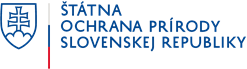 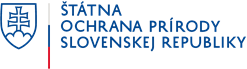 Nadlimitná zákazkaNadlimitná zákazka zadávaná postupom verejnej súťaže podľa § 66 ods.7 druhá veta zákona č. 343/2015 Z. z. o verejnom obstarávaní a o zmene a doplnení niektorých zákonov v znení neskorších predpisov (ďalej len „zákon o verejnom obstarávaní“)SÚŤAŽNÉ  PODKLADYNázov predmetu zákazky:Plávajúce ostrovy (tovary)Za verejného obstarávateľa:					    					  ______________________________						        RNDr. Dušan Karaska	                      generálny riaditeľOsoba zabezpečujúca proces VO:				________________________________                                                                                                                 Ing. Ingrid Šuhajdová	        referentka VOSkutočnosti, ktoré môžu nastať v procese postupu zadávania zákazky, neupravené v týchto súťažných podkladoch, sa riadia príslušnými ustanoveniami zákona o verejnom obstarávaní ku dňu vyhlásenia verejného obstarávania.Banská Bystrica august 2021ÚVODPredložením svojej ponuky, uchádzač v plnom rozsahu a bez obmedzenia akceptuje všetky zmluvné podmienky vrátane všetkých podmienok verejného obstarávateľa obsiahnutých v Oznámení o vyhlásení verejného obstarávania, v týchto súťažných podkladoch alebo v inej sprievodnej dokumentácii ako výlučné podmienky zadávania predmetnej zákazky a zrieka sa svojich vlastných podmienok. Prevzatím týchto súťažných podkladov záujemca potvrdzuje, že mu je známe, že verejný obstarávateľ  má k týmto súťažným podkladom výhradné práva a vyhlasuje, že súťažné podklady použije len na spracovanie ponuky pri zadávaní tejto zákazky a zabezpečí, aby ich nebolo možné akýmkoľvek spôsobom zneužiť treťou osobou. V prípade nedodržania tohto záväzku je mu zrejmé, že verejný obstarávateľ má právo uplatniť si náhradu škody. Predpokladá sa, že záujemcovia dôkladne preskúmajú a rešpektujú všetky pokyny a lehoty obsiahnuté v súťažných podkladoch. Ak uchádzač nedodá všetky požadované doklady, informácie a dokumentáciu alebo ak ním predložená ponuka nebude zodpovedať podmienkam uvedeným v Oznámení o vyhlásení verejného obstarávania pri zadávaní predmetnej zákazky a požiadavkám verejného obstarávateľa uvedeným v súťažných podkladoch alebo inej sprievodnej dokumentácii, bude jeho ponuka zo zadávania predmetnej zákazky vylúčená.OBSAH  SÚŤAŽNÝCH  PODKLADOVČasť I.  INFORMÁCIE O VEREJNOM OBSTARÁVATEĽOVIIdentifikácia verejného obstarávateľa Časť II. INFORMÁCIE O PREDMETE ZÁKAZKYPredmet a druh zákazkyKomplexnosť predmetu zákazky Miesto a lehota dodania/uskutočnenia/zhotovenia predmetu zákazkyZdroj finančných prostriedkovČasť III. INFORMÁCIE O PONUKEPríprava ponuky Vyhotovenie ponukyJazyk ponukyVariantné riešenieMena a ceny uvádzané v ponuke, mena finančného plneniaZábezpeka ponukyObsah ponukyObsah ponukyPredkladanie ponukyNáklady na ponukuOprávnenie predložiť ponukuPredloženie ponukyDoplnenie, zmena a odvolanie ponukyMiesto a lehota na predkladanie ponúkLehota viazanosti ponuky	Časť IV. INFORMÁCIE O POSTUPE VO VEREJNOM OBSTARÁVANÍKomunikácia a vysvetľovanie Komunikácia medzi verejným obstarávateľom  a záujemcami/uchádzačmi a vysvetľovanie informácií Obhliadka miesta dodania predmetu zákazkyDoplňujúce informácieOtváranie ponúkOtváranie ponúkVyhodnocovanie ponúkVyhodnocovanie ponúkVyhodnotenie ponúk na základe kritérií na vyhodnotenie ponúkVyhodnotenie ponúk z hľadiska splnenia požiadaviek na predmet zákazkyVylúčenie ponúkVyhodnotenie splnenia podmienok účastiPosúdenie splnenia podmienok účasti a ich vysvetľovanieVylúčenie uchádzačaPrijatie ponukyInformácia o výsledku vyhodnocovania ponúkČasť V. DÔVERNOSŤ A ETIKA VO VEREJNOM OBSTARÁVANÍDôvernosť procesu verejného obstarávaniaČasť VI. SUBDODÁVATELIASubdodávateliaČasť VII. INFORMÁCIE O ZMLUVETyp zmluvyUzavretie zmluvyObchodné podmienkyČasť VIII. JEDNOTNÝ EURÓPSKY DOKUMENTČasť IX. PODMIENKY ÚČASTI          Časť X. ZRUŠENIE POUŽITÉHO POSTUPU ZADÁVANIA ZÁKAZKYČasť XI. OPIS PREDMETU ZÁKAZKY          Časť XII. ZÁBEZPEKA PONUKYČasť XIII. KRITÉRIÁ NA VYHODNOTENIE PONÚK A SPÔSOB ICH UPLATNENIA PRÍLOHY SÚŤAŽNÝCH PODKLADOVPríloha č. 1: Návrh Zmluvy o dieloPríloha č. 2: Návrh uchádzača na plnenie kritérií na vyhodnotenie ponúkPríloha č. 3:Vyhlásenie uchádzača k požadovanej špecifikácii predmetu zákazkyPríloha č. 4Plávajúci ostrov – schéma  Príloha č. 5Krycí list ponukyPríloha č. 6:Súhlas so spracovaním osobných údajovPríloha č. 7:Informácia o spracovávaní osobných údajovPríloha č.8:Vyhlásenie o vytvorení skupiny dodávateľov a plná moc Príloha č.9:Vyhlásenie uchádzača – 	a) Čestné vyhlásenie uchádzača o pravdivosti a úplnosti dokladov a údajov uvedených v ponukeb) Čestné vyhlásenie uchádzača, že súhlasí so súťažnými podmienkami a podkladmi, ako aj s návrhom obchodných podmienok dodania predmetu zákazky (t. z. s návrhom zmluvy)Časť I.INFORMÁCIE O VEREJNOM OBSTARÁVATEĽOVIidentifikácia verejného obstarávateľa:	Názov organizácie:	Štátna ochrana prírody Slovenskej republikyAdresa organizácie: 	Tajovského 28B, 974 01 Banská BystricaIČO: 	17 058 520DIČ:	2021526188IČ DPH:	   SK2021526188web: 	www.sopsr.skŠtatutárny zástupca: 	RNDr. Dušan Karaska, generálny riaditeľ Telefón: 	+421 484722026 e-mail: 	sekretariat@sopsr.sk          Kontaktná osoba pre účely verejného obstarávania:Meno:	 Ing. Ingrid ŠuhajdováTelefón:	 +421 484722024   e-mail:	 ingrid.suhajdova@sopsr.skČasť II.INFORMÁCIE O PREDMETE ZÁKAZKYpredmet A DRUH zákazky:Názov predmetu zákazky:	 „Plávajúce ostrovy“.Druh zákazky je v súlade s § 3 ods. 2 zákona o verejnom obstarávaní zákazka na dodanie tovaru.Spoločný slovník obstarávania (CPV): Hlavný predmet: 34515000-0 – Plávajúce konštrukcie45262421-8 – Práce na príbrežných miestach na kotvenieDoplňujúci predmet:71300000-1–  Inžinierske služby 71242000-6 – Príprava projektov a návrhov, odhad nákladovKrátky opis predmetu zákazky: Predmetom zákazky je výroba, dodanie a inštalácia 6 ks plávajúcich ostrovov – plávajúcich železobetónových pontónov, ktoré budú slúžiť ako hniezda pre rybára riečneho a oddychové plochy pre vodné vtáctvo (ďalej aj ako „plávajúce zariadenia“), a to v súlade s technickou špecifikáciou, požadovanými parametrami a vlastnosťami predmetu zákazky, vrátane všetkých jeho súčastí a príslušenstva. Pontóny budú kotvené flexibilne pod vodnou hladinou ku dnu v lokalite Vodná nádrž Kráľová v počte 4 ks a v lokalite Vodná nádrž Sĺňava v počte 2 ks.  Plávajúce zariadenie je kategorizované ako plavidlo v zmysle zákona č. 338/2000 Z. z. o vnútrozemskej plavbe a o zmene a doplnení niektorých zákonov v znení neskorších predpisov (ďalej len „zákon o vnútrozemskej plavbe“).Súčasťou zákazky je aj dodanie technickej dokumentácie (projektu) pre povolenie umiestnenia plávajúceho zariadenia na vodnej ploche a všetkých podkladov potrebných k vydaniu lodného osvedčenia plávajúceho zariadenia Dopravným úradom – Divízia vnútrozemskej plavby v zmysle zákona o vnútrozemskej plavbe, príp. iných príslušných právnych predpisov. V prípade zmeny legislatívy alebo inej klasifikácie  zo strany Dopravného úradu si verejný obstarávateľ vyhradzuje právo na zmenu v zmysle  týchto požiadaviek. Podrobné vymedzenie predmetu zákazky a technické požiadavky tvoria časť XI. OPIS PREDMETU ZÁKAZKY týchto súťažných podkladov vrátane prílohy č.4 týchto súťažných podkladov.2.5	Predpokladaná hodnota zákazky: 2.343.546,67 EUR bez DPH. 2.6	    Výsledkom verejného obstarávania bude Zmluva o dielo (ďalej aj ako „Zmluva“) uzatvorená v súlade s ust. § 536 a nasledujúcich Obchodného zákonníka č. 513/1991 Zb. v znení neskorších predpisov s jedným (úspešným) uchádzačom.  Návrh Zmluvy tvorí prílohu č. 1 týchto súťažných podkladov. 2.7		Toto verejné obstarávanie nie je zelené verejné obstarávanie, ani obstarávanie inovácií ani obstarávanie zamerané na sociálne aspekty.KOMPLEXNOSŤ predmetu zákazky Predmet zákazky nie je rozdelený na časti. Uchádzač predloží ponuku na celý rozsah predmetu zákazky tak, ako je uvedený v časti XI. OPIS PREDMETU ZÁKAZKY týchto súťažných podkladov vrátane prílohy č. 4 týchto súťažných podkladov.Odôvodnenie nerozdelenia zákazky na časti:Rozdelenie predmetu zákazky na časti by bolo z titulu charakteru predmetu zákazky nelogické, neúčelné a  neefektívne z dôvodu, že predmetom zadávania zákazky je plnenie rovnakého alebo podobného charakteru a verejný obstarávateľ požaduje, aby bol predmet zákazky z pohľadu technickej špecifikácie, výroby, inštalácie, prevádzky či údržby rovnaký (vecná, resp. funkčná súvislosť). Pri vyššom objeme plnenia je predpoklad, že ponúkaná cena bude nižšia a výroba tak bude hospodárnejšia. Verejný obstarávateľ má za to, že rozdelením predmetu zákazky na časti by sa jej realizácia stala nadmerne technicky náročnou či drahou. Z tohto dôvodu je zákazka obstarávaná ako celok, čo predstavuje z pohľadu verejného obstarávania  efektívne a hospodárne využitie verejných financií. Verejný obstarávateľ sa rozhodol nerozdeliť predmet zákazky na časti aj z dôvodu, že súčasťou predmetu zákazky je aj dodanie technickej dokumentácie (projektu) potrebnej pre vydanie povolenia umiestnenia plávajúcich zariadení (pontónov) na vodných plochách nachádzajúcich sa na území Slovenskej republiky, ako aj  všetkých pokladov potrebných  k vydaniu všetkých dokladov potrebných k prevádzke plávajúceho zariadenia – pontónu na vodnej ploche,  ako  aj registráciu plávajúceho zariadenia do registra plavidiel vedeného Dopravným úradom Slovenskej republiky, a iné, najmä správne akty potrebné na umiestnenie a prevádzku plávajúceho zariadenia,  t. j. inžinierska činnosť spočívajúca v zabezpečení všetkých potrebných povolení, rozhodnutí, stanovísk a iných najmä správnych aktov. Vzhľadom k tomu, že všetky činnosti, ktoré sú predmetom zákazky svojimi charakteristikami a povahou spolu neoddeliteľne súvisia, nerozdelenie predmetu zákazky na časti je opodstatnené a odôvodnené a nepredstavuje porušenie princípov verejného obstarávania. miesto  a lehota dodania/uskutočnenia/zhotovenia predmetu zákazkyMiesto dodania: Slovenská republika, Vodná nádrž Kráľová a Vodná nádrž Sĺňava. Presná lokalizácia (GPS súradnice) umiestnenia plávajúcich ostrovov je uvedená v časti XI. OPIS PREDMETU ZÁKAZKY týchto súťažných podkladov.NUTS: SKOLehota dodania/uskutočnenia/zhotovenia: Verejný obstarávateľ uzavrie s úspešným uchádzačom Zmluvu o dielo podľa § 536 a násl. zákona č. 513/1991 Zb. Obchodný zákonník v znení neskorších predpisov  (ďalej len „Zmluva“) s lehotou realizácie 16 mesiacov odo dňa nadobudnutia účinnosti Zmluvy. Návrh Zmluvy tvorí prílohu č.1 týchto súťažných podkladov.zdroj finančných prostriedkovPredmet zákazky plánuje verejný obstarávateľ financovať z finančných prostriedkov EÚ v rámci EŠIF, z Operačného programu Kvalita životného prostredia, z projektu: Realizácia programu starostlivosti o Chránené vtáčie územie Horná Orava. Predmet zákazky bude financovaný formou bezhotovostného platobného styku na základe faktúr vystavených úspešným uchádzačom. Verejný obstarávateľ nebude poskytovať preddavky na plnenie Zmluvy.  Platobné podmienky sú uvedené v návrhu Zmluvy, ktorá tvorí prílohu č.1 týchto súťažných podkladov.Časť III.INFORMÁCIE O PONUKEPríprava ponukyvyhotovenie ponukyPonuka predložená uchádzačom sa vyhotovuje v písomnej forme a predkladá sa elektronicky spôsobom podľa § 49 ods. 1 písm. a) zákona o verejnom obstarávaní, a to ako jedna časť v lehote na predkladanie ponúk. Ponuka sa predkladá prostredníctvom elektronického nástroja eZakazky na portáli www.ezakazky.sk.Uchádzač môže predložiť iba jednu ponuku. Uchádzač nemôže byť zároveň členom skupiny dodávateľov, ktorá predkladá ponuku. Verejný obstarávateľ vylúči uchádzača, ktorý je súčasne členom skupiny dodávateľov v zmysle § 49 ods. 6 zákona o verejnom obstarávaní.Ponuka pre účely zadávania tejto zákazky je prejav slobodnej vôle uchádzača, že chce za úhradu poskytnúť verejnému obstarávateľovi určené plnenie pri dodržaní podmienok stanovených verejným obstarávateľom bez určovania svojich osobitných podmienok. Všetky dokumenty tvoriace obsah ponuky musia byť predložené verejnému obstarávateľovi elektronicky, pričom elektronickú formu dokumentov musí uchádzač vyhotoviť z originálu alebo z úradne overenej fotokópie originálu dokumentu (pokiaľ nie je predmetný doklad vydávaný priamo v elektronickej podobe ako originál, podpísaný kvalifikovaným elektronickým podpisom), resp. pokiaľ nie je v týchto súťažných podkladoch určené inak. Doklady vyhotovené uchádzačom musia byť podpísané uchádzačom alebo osobou oprávnenou konať za uchádzača.Doklady a dokumenty tvoriace obsah ponuky, požadované v týchto súťažných podkladoch a v oznámení o vyhlásení verejného obstarávania, musia byť k termínu predloženia ponuky platné a aktuálne.V prípade, ak zloženie zábezpeky uchádzač preukazuje poskytnutím bankovej záruky alebo poistením záruky za uchádzača, a tento doklad nie je vydaný príslušnou inštitúciou priamo v elektronickej podobe ako originál (podpísaný kvalifikovaným elektronickým podpisom),  je zároveň povinný doručiť na adresu verejného obstarávateľa: Štátna ochrana prírody SR, Tajovského 28B, 974 01 Banská Bystrica  v listinnej podobe originál  predmetnej bankovej záruky (záručnej listiny) alebo poistenia záruky (poistnej listiny) v lehote na predkladanie ponúk a v súlade s bodom 11.5 písm. e) týchto súťažných podkladov.Verejný obstarávateľ je povinný zachovávať mlčanlivosť o informáciách označených ako dôverné, ktoré mu uchádzač alebo záujemca poskytol; na tento účel uchádzač alebo záujemca označí, ktoré skutočnosti považuje za dôverné v súlade s časťou V. Dôvernosť a etika vo verejnom obstarávaní  týchto súťažných podkladov.Ak uchádzač nevypracoval ponuku sám, uvedie v ponuke osobu, ktorej služby alebo podklady pri jej vypracovaní využil. Údaje podľa predchádzajúcej vety uvedie v rozsahu meno a priezvisko, obchodné meno alebo názov, adresa pobytu, sídlo alebo miesto podnikania a identifikačné číslo, ak bolo pridelené.jazyk ponukyPonuka a ďalšie doklady a dokumenty vo verejnom obstarávaní sa predkladajú v štátnom (slovenskom) jazyku. Ak je doklad alebo dokument vyhotovený v cudzom jazyku, predkladá sa spolu s jeho úradným prekladom do štátneho jazyka; to neplatí pre ponuky, návrhy, doklady a dokumenty vyhotovené v českom jazyku. Ak sa zistí rozdiel v ich obsahu, rozhodujúci je úradný preklad do štátneho jazyka.variantné riešenieUchádzačom sa nepovoľuje predložiť variantné riešenie vo vzťahu k požadovanému predmetu zákazky.Ak súčasťou ponuky bude aj variantné riešenie, variantné riešenie nebude zaradené do vyhodnocovania a bude sa naň hľadieť, akoby nebolo predložené.  mena a ceny uvádzané v ponuke, mena finančného plneniaUchádzačom navrhnutá zmluvná cena za dodanie požadovaného predmetu zákazky, uvedená v ponuke uchádzača a v návrhu Zmluvy musí byť stanovená v súlade s § 3 zákona NR SR č.18/1996 Z. z. o cenách v znení neskorších predpisov a jeho vykonávacích predpisov.Uchádzačom navrhovaná zmluvná cena bude vyjadrená v mene EUR so zaokrúhlením na dve desatinné miesta. Ak uchádzač určí jeho navrhovanú cenu/ceny len na jedno desatinné miesto, platí, že na mieste druhého desatinného čísla je číslica 0.Podkladom pre určenie ceny je opis predmetu zákazky a jeho špecifikácia uvedená v časti XI. OPIS PREDMETU ZÁKAZKY  týchto súťažných podkladov vrátane prílohy č.4 týchto súťažných podkladov.Uchádzač stanoví navrhovanú zmluvnú cenu za obstarávaný predmet zákazky na základe vlastných výpočtov, činností, výdavkov a príjmov podľa platných právnych predpisov. Uchádzač je pred predložením svojej ponuky povinný vziať do úvahy všetko, čo je nevyhnutné na úplné a riadne plnenie Zmluvy, pričom do svojich zmluvných cien zahrnie všetky náklady spojené s plnením predmetu zákazky. Ak je uchádzač platiteľom DPH v zmysle príslušných právnych predpisov, navrhovanú zmluvnú cenu uvedie v zložení:cena v EUR bez DPH za 1 ks,celková cena v EUR bez DPH,sadzba DPH v  %,výška DPH v EUR,celková cena v EUR vrátane DPH,celková cena za celý predmet zákazky.Ak uchádzač nie je platiteľom DPH, uvedie navrhovanú zmluvnú cenu za 1 ks a navrhovanú zmluvnú  cenu celkom ako cenu konečnú (slovné spojenie „bez DPH“  a „vrátane DPH“ neuvádza). Na skutočnosť, že nie je platiteľom DPH upozorní v ponuke.V prípade, ak sa uchádzač, ktorý nie je platiteľom DPH, počas plnenia Zmluvy stane platiteľom DPH, táto skutočnosť nie je dôvodom na zmenu dohodnutej ceny za predmet zákazky/Zmluvy a cena sa nezvyšuje o príslušnú sadzbu DPH.Uchádzač uvedie ponúkanú cenu v štruktúre podľa prílohy č.2 týchto súťažných podkladov Návrh uchádzača na plnenie kritérií  na vyhodnotenie ponúk. Súčasťou ponuky uchádzača bude aj uchádzačom vypracovaný samostatný položkovitý rozpočet navrhovanej ceny predmetu zákazky v EUR.Uchádzačom navrhovaná zmluvná cena bude konečná, maximálna, ktorú nie je možné prekročiť a musí zahŕňať všetky náklady spojené s predmetom zákazky.zábezpeka ponukyZábezpeka ponuky sa vyžaduje vo výške: 100.000,00 EUR. Podmienky jej zloženia a podmienky uvoľnenia alebo vrátenia sú uvedené v časti XII. ZÁBEZPEKA PONUKY týchto súťažných podkladov.Obsah ponukyobsah ponukyPonuka musí obsahovať všetky doklady, dokumenty a informácie verejným obstarávateľom uvedené v oznámení o vyhlásení verejného obstarávania, tiež požiadavky na predmet zákazky a náležitosti ponuky  uvedené v týchto súťažných podkladoch, vzťahujúce sa k tomuto postupu zadávania zákazky.Uchádzač predloží ponuku elektronicky prostredníctvom elektronického nástroja eZakazky na  portáli  www.ezakazky.sk . Elektronický systém automaticky zabezpečí („uzamkne“) ponuku do lehoty na otváranie ponúk tak, aby ju nebolo možné pred lehotou na otváranie ponúk sprístupniť. Doklady a dokumenty tvoriace obsah ponuky, požadované v týchto súťažných podkladoch a v oznámení o vyhlásení verejného obstarávania, musia byť k termínu predloženia ponuky platné a aktuálne.Uchádzač, ktorý preukazuje osobné postavenie podľa § 32 ods. 1 písm. a) zákona o verejnom obstarávaní, ako aj iné podmienky účasti, ak sa vyžadujú, je povinný predložiť spolu s ostatnými dokladmi už v rámci prvého poskytnutia osobných údajov verejnému obstarávateľovi súhlas so spracovaním osobných údajov, ktorý je povinný predložiť za každú fyzickú osobu, ktorej osobné údaje sa budú nachádzať v ponuke alebo iných podkladoch, potvrdeniach, čestných vyhláseniach, dokumentoch. Súhlas bude udelený prevádzkovateľovi, ktorým je verejný obstarávateľ: Štátna ochrana prírody Slovenskej republiky, IČO: 17058520, so sídlom: Tajovského 28B, 974 01 Banská Bystrica v zmysle zákona č. 18/2018 Z. z. o ochrane osobných údajov a o zmene a doplnení niektorých zákonov. Vzor súhlasu je prílohou č.6 týchto súťažných podkladov.Osobné údaje získava verejný obstarávateľ výlučne od dotknutých osôb, t. j. dotknuté osoby mu ich sami poskytnú ako súčasť ponuky vo verejnom obstarávaní, resp. verejný obstarávateľ je oprávnený získavať údaje podľa § 32 ods. 3 zákona o verejnom obstarávaní. Ponuka predložená uchádzačom musí obsahovať:Súbor s názvom „Krycí list ponuky“ (podľa poskytnutého vzoru – príloha č. 5 týchto súťažných podkladov),  v ktorom budú uvedené:identifikačné údaje uchádzača (obchodné meno, adresa sídla uchádzača), osoby oprávnené konať za uchádzača, s uvedením ich kontaktných údajov (telefónnych čísiel, e-mailových adries), zoznam súborov ponuky (uchádzač predkladá samostatne minimálne dokumenty: krycí list ponuky, samostatne súbory s dokumentami k splneniu podmienok účasti, samostatne súbory s požiadavkami na predmet zákazky, samostatne súbor s návrhom Zmluvy s prílohami, samostatne súbor s návrhom na plnenie kritérií), heslo/názov súťaže: Plávajúce ostrovy,za účelom zabezpečenia elektronickej komunikácie, uchádzač v Krycom liste uvedie Vyhlásenie o elektronickej komunikácii a Vyhlásenie o neexistencii konfliktu záujmov (súčasť Krycieho listu)Krycí list ponuky musím mať ten istý obsah ako poskytnutá príloha č. 5 týchto súťažných podkladov. Tento dokument musí byť podpísaný  oprávnenou osobou/oprávnenými osobami konať v mene uchádzača. Krycí list bude predložený v needitovateľnej forme napr. vo formáte .pdf.Čestné vyhlásenie uchádzača, že nie je členom skupiny dodávateľov, ktorá predkladá ponuku. Tento súbor uchádzač predloží v needitovateľnej forme napr. vo formáte .pdf,  pričom súbor taktiež uvedie do Zoznamu súborov v Krycom liste ponuky.V prípade, ak uchádzača tvorí skupina dodávateľov zúčastnená vo verejnom obstarávaní, predloží zároveň samostatný list – vyhlásenie podľa bodu 13.2 týchto súťažných podkladov a podľa vzoru uvedeného v prílohe č. 8 týchto súťažných podkladov. Tento súbor uchádzač predloží v needitovateľnej forme napr. vo formáte .pdf, pričom súbor taktiež uvedie do Zoznamu súborov v Krycom liste ponuky.Doklady a dokumenty, ktorými preukazuje splnenie podmienok účasti v rozsahu definovanom v oznámení o vyhlásení verejného obstarávania a v časti IX. PODMIENKY ÚČASTI týchto súťažných podkladov. Uchádzač predmetné súbory uvedie v Zozname súborov v Krycom liste ponuky a predloží  v needitovateľnej forme  napr. vo formáte .pdf.Splnenie podmienok účasti možno predbežne nahradiť v zmysle § 39 zákona o verejnom obstarávaní Jednotným európskym dokumentom (ďalej aj ako „JED“). JED je potrebné vyplniť  a podpísať podľa časti VIII. JEDNOTNÝ EURÓPSKY DOKUMENT týchto súťažných podkladov, predložiť v needitovateľnej forme napr. vo formáte .pdf a uviesť v  Zozname súborov v Krycom liste ponuky.Doklad preukazujúci zloženie zábezpeky podľa časti XII. ZÁBEZPEKA PONUKY týchto súťažných podkladov. Tento súbor uchádzač predloží v needitovateľnej forme napr. vo formáte .pdf, pričom súbor taktiež uvedie do Zoznamu súborov v Krycom liste ponuky. V prípade, ak uchádzač skladá zábezpeku poskytnutím bankovej záruky alebo poistením záruky za uchádzača, a tento doklad nie je vydaný príslušnou inštitúciou priamo v elektronickej podobe ako originál (podpísaný kvalifikovaným elektronickým podpisom),  je povinný zároveň doručiť  na adresu verejného obstarávateľa  v listinnej podobe originál predmetnej bankovej záruky (záručnej listiny) alebo poistenia záruky (poistnej listiny) v lehote na predkladanie ponúk v  samostatnom obale. Obal musí byť uzatvorený.  Obal ponuky musí obsahovať nasledovné údaje:  adresu verejného obstarávateľa, adresu uchádzača (názov alebo obchodné meno a adresa sídla alebo miesta podnikania), označenie názvom verejnej súťaže: „Plávajúce ostrovy“ a označenie „SÚŤAŽ - NEOTVÁRAŤ“. V prípade, že sú banková záruka (záručná listina) alebo poistenie záruky (poistná listina) vydané príslušnou inštitúciou priamo v elektronickej podobe ako originál (podpísaný kvalifikovaným elektronickým podpisom), uchádzač vloží do systému (elektronického nástroja eZakazky) tento elektronický doklad. V takomto prípade uchádzač nie je povinný doručiť verejnému obstarávateľovi originál dokladu bankovej záruky alebo originál poistenia záruky v listinnej podobe v lehote na predkladanie ponúk podľa predchádzajúceho odstavca.Súhlas so spracovaním osobných údajov za každú fyzickú osobu, ktorej osobné údaje sa budú nachádzať v ponuke, v súlade s bodom 11.4 týchto súťažných podkladov a prílohou č. 6  týchto súťažných podkladov. Uchádzač súbor uvedie v Zozname súborov v Krycom liste ponuky a predloží ho v needitovateľnej forme napr. vo formáte .pdf.Opis ponúkaného predmetu zákazky, z ktorého musí vyplývať splnenie všetkých podmienok a požiadaviek na predmet zákazky stanovených v časti XI. OPIS PREDMETU ZÁKAZKY týchto súťažných podkladov vrátene prílohy č.4 týchto súťažných podkladov. Opis musí obsahovať jednoznačnú informáciu, či ponúkaný predmet plnenia spĺňa požadované funkčné charakteristiky, technické parametre a ďalšie požiadavky uvedené v časti XI. OPIS PREDMETU ZÁKAZKY  týchto súťažných podkladov vrátane prílohy č. 4 týchto súťažných podkladov. K vypracovanému Opisu ponúkaného predmetu plnenia priloží uchádzač Vyhlásenie uchádzača k požadovanej špecifikácii predmetu zákazky (príloha č. 3 týchto súťažných podkladov). Tieto súbory uchádzač predloží v needitovateľnej forme  napr. vo formáte .pdf, pričom súbory taktiež uvedie do Zoznamu súborov v Krycom liste ponuky. Návrh uchádzača na plnenie kritérií na vyhodnotenie ponúk – vyplnený formulár podľa prílohy č. 2 týchto súťažných podkladov. Uchádzač súbor uvedie v Zozname súborov v Krycom liste ponuky a predloží ho v needitovateľnej forme  napr. vo formáte .pdf.Uchádzačom vypracovaný samostatný položkovitý rozpočet navrhovanej ceny predmetu zákazky v EUR, Tento súbor uchádzač predloží v needitovateľnej forme napr. vo formáte .pdf a zároveň v editovateľnej podobe vo formáte „xls“, pričom súbory taktiež uvedie do Zoznamu súborov v Krycom liste ponuky. Rozpočet musí byť uchádzačom (oprávnenou osobou) podpísaný.Návrh Zmluvy vrátane príloh  podľa prílohy č. 1 týchto súťažných podkladov. Návrh Zmluvy vrátane príloh musí byť doplnený o identifikačné údaje uchádzača, o údaje týkajúce sa uchádzača, zmluvné ceny a musí byť podpísaný uchádzačom alebo osobou oprávnenou konať za uchádzača. Tento súbor uchádzač predloží v needitovateľnej forme napr. vo formáte .pdf, pričom súbor taktiež uvedie do Zoznamu súborov v Krycom liste ponuky.Čestné vyhlásenie uchádzača, v prípade, že ponuku nevypracoval sám, v ktorom uvedie osobu, ktorej služby alebo podklady využil  pri vypracovávaní ponuky.  Údaje v čestnom vyhlásení uvedie v rozsahu meno a priezvisko, obchodné meno alebo názov, adresa pobytu, sídlo alebo miesto podnikania a identifikačné číslo, ak bolo pridelené. Tento súbor uchádzač predloží v needitovateľnej forme napr. vo formáte .pdf, pričom súbor taktiež uvedie do Zoznamu súborov v Krycom liste ponuky.VYHLÁSENIE UCHÁDZAČA o pravdivosti a úplnosti všetkých dokladov a údajov uvedených v ponuke podpísané uchádzačom (oprávnenou osobou). V prípade skupiny dodávateľov je potrebné predložiť uvedené vyhlásenie za každého člena skupiny dodávateľov samostatne alebo je možné predložiť aj jedno vyhlásenie za skupinu dodávateľov, ale podpísané všetkými členmi skupiny dodávateľov. Tento súbor uchádzač predloží v needitovateľnej forme napr. vo formáte .pdf. a uvedie ho do Zoznamu súborov v Krycom liste ponuky. Vzor čestného vyhlásenia tvorí prílohu č.9a) týchto súťažných podkladov).VYHLÁSENIE UCHÁDZAČA, že súhlasí so súťažnými podmienkami a podkladmi, a že súhlasí aj s návrhom obchodných podmienok dodania predmetu zákazky (t. z. s návrhom Zmluvy), podpísané uchádzačom (oprávnenou osobou). V prípade skupiny dodávateľov je potrebné predložiť uvedené vyhlásenie za každého člena skupiny dodávateľov samostatne alebo je možné predložiť aj jedno vyhlásenie za skupinu dodávateľov, ale podpísané všetkými členmi skupiny dodávateľov. Tento súbor uchádzač predloží v needitovateľnej forme napr. vo formáte .pdf a uvedie ho do Zoznamu súborov v Krycom liste ponuky. Vzor čestného vyhlásenia tvorí prílohu č. 9b) týchto súťažných podkladov. Verejný obstarávateľ odporúča, aby doklady a dokumenty v ponuke uchádzač zoradil v poradí podľa svojho zoznamu, teda Krycieho listu ponuky, aby doklady a dokumenty boli predkladané v needitovateľnej forme (napr. vo formáte .pdf) a aby jednotlivé súbory a dokumenty boli vzostupne očíslované. Predkladanie ponukynáklady na ponukuVšetky náklady a výdavky spojené s prípravou a predložením ponuky znáša uchádzač bez  finančného nároku voči verejnému obstarávateľovi, bez ohľadu na výsledok verejného obstarávania,  a to aj v prípade, že verejný obstarávateľ neprijme ani jednu z predložených ponúk alebo zruší tento postup zadávania zákazky.Ponuky doručené predpísaným spôsobom a v lehote na predkladanie ponúk podľa týchto súťažných podkladov sa uchádzačom nevracajú. Zostávajú verejnému obstarávateľovi ako súčasť dokumentácie o verejnom obstarávaní. oprávnenie predložiť ponukuUchádzač môže predložiť iba jednu ponuku. Uchádzač nemôže byť v tom istom postupe zadávania zákazky členom skupiny dodávateľov, ktorá predkladá ponuku. Verejný obstarávateľ vylúči uchádzača, ktorý je súčasne členom skupiny dodávateľov v súlade s § 49 ods.6 zákona o verejnom obstarávaní.Verejného obstarávania sa môže zúčastniť aj skupina dodávateľov. V prípade, ak sa tejto verejnej súťaže zúčastní skupina dodávateľov, resp. ak skupina dodávateľov predloží ponuku, uvedie informáciu o vytvorení skupiny dodávateľov vo svojej ponuke vo Vyhlásení, ktoré bude podpísané oprávnenými zástupcami všetkých členov skupiny. V záujme zjednodušenia komunikácie medzi verejným obstarávateľom a skupinou dodávateľov je potrebné v tomto Vyhlásení zároveň určiť (splnomocniť) jedného člena skupiny (lídra skupiny dodávateľov), s ktorým bude verejný obstarávateľ komunikovať a ktorý bude zastupovať všetkých členov skupiny v celom procese tejto verejnej súťaže.  Takto určený (splnomocnený) líder skupiny dodávateľov sa zaregistruje v systéme www.ezakazky.sk a predloží ponuku za všetkých členov skupiny. Verejný obstarávateľ bude komunikovať prostredníctvom systému www.ezakazky.sk len s lídrom skupiny a nie so všetkými členmi skupiny dodávateľov. Odporúčaný vzor predmetného Vyhlásenia a plnej moci je uvedený v prílohe č.8  týchto súťažných podkladov. V prípade, ak bude ponuka skupiny dodávateľov prijatá, verejný obstarávateľ bude podľa § 37 ods. 2 zákona o verejnom obstarávaní vyžadovať vytvorenie určitej právnej formy z dôvodu riadneho plnenia zmluvy. predloženie ponukyUchádzač predkladá ponuku elektronicky prostredníctvom elektronického nástroja eZakazky na  portáli  www.ezakazky.sk. Elektronický systém automaticky zabezpečí („uzamkne“) ponuku do lehoty na otváranie ponúk tak, aby ju nebolo možné pred lehotou na otváranie ponúk sprístupniť.Uchádzač predkladá ponuku pod identifikáciu verejného obstarávateľa a heslo/názov súťaže: „Plávajúce ostrovy“.Uchádzač predkladá ponuku tak, že samostatne vloží súbory obsahujúce krycí list ponuky, doklady a dokumenty preukazujúce splnenie podmienok účasti, dokumenty k požiadavkám na predmet zákazky, návrh zmluvy, návrh uchádzača na plnenie kritérií na vyhodnotenie ponúk a  ďalšie doklady a dokumenty požadované verejným obstarávateľom podľa bodu 11.5 týchto súťažných podkladov. Maximálna veľkosť jedného súboru je 100 MB. Povolené formáty súborov DOC, DOCX, HTML, HTM, ODT, PDF, XLS, XLSX, ODS, PPT, PPTX, TXT, RTF, BMP, GIF, JPG, PNG, PSD, TIF, TIFF, AI, EPS, PS, DWG, 7z, zip, zipx, tar.gz, rar, asice.Ponuku prostredníctvom elektronického portálu www.ezakazky.sk predkladá uchádzač nasledovne: Klikne na záložku „Ponuka“ Klikne na záložku „Identifikácia uchádzača“ a skontroluje údaje (v prípade potreby úpravy údajov údaje doplní či upraví a potom údaje uloží) Klikne na záložku „Dokumenty ponuky“ a nahrá požadované dokumenty ponuky do tejto záložky Klikne na záložku „Návrh na plnenie kritérií“ a svoj návrh na plnenie kritérií (v zmysle prílohy č. 2 týchto súťažných podkladov) nahrá do tejto záložky Klikne na záložku „Krycí list ponuky“ a vyplnený KRYCÍ LIST PONUKY ( v zmysle prílohy č.5 týchto súťažných podkladov), ktorý je podpísaný oprávnenou osobou uchádzača nahrá do tejto záložky. Následne celú ponuku odošle tak, že klikne na záložku „Odoslanie ponuky“ (tlačidlo dole), a tým ponuku odošle.14.5 Elektronický nástroj www.ezakazky.sk neumožňuje predkladanie ponúk po lehote na jej predloženie, z uvedeného dôvodu sa § 49 ods. 3 písm. a) zákona o verejnom obstarávaní  neaplikuje.V prípade, ak uchádzač predloží ponuku prostredníctvom pošty, iného doručovateľa poštových zásielok, faxom alebo osobne, alebo ak uchádzač predloží ponuku v inom formáte ako určil verejný obstarávateľ a/alebo  jej obsah nebude možné sprístupniť, takáto ponuka bude z procesu verejného obstarávania podľa § 49 ods. 4 písm. a) alebo b) zákona o verejnom obstarávaní vylúčená.Po elektronickom doručení ponuky do elektronického nástroja eZakazky verejný obstarávateľ elektronicky potvrdí uchádzačovi prijatie ponuky.Elektronicky predložené ponuky verejnému obstarávateľovi v lehote na predkladanie ponúk sa uchádzačom nevracajú, zostávajú ako súčasť dokumentácie v zmysle § 24 zákona o verejnom obstarávaní.DOPLNENIE, zmena A ODVOLANIE  PONUKYUchádzač môže predloženú ponuku alebo jej časť ponuky dodatočne doplniť, zmeniť alebo stiahnuť do uplynutia lehoty na predkladanie ponúk. Doplnenie alebo zmenu ponuky alebo jej časti je možné vykonať priamo v elektronickom nástroji eZakazky stiahnutím svojej pôvodnej ponuky alebo jej časti a vložením novej ponuky alebo jej časti, avšak len v lehote na predkladanie ponúk.miesto a lehota na predkladanie ponúkPonuky sa predkladajú elektronicky prostredníctvom elektronického nástroja eZakazky na portáli www.ezakazky.sk .    Lehota na predkladanie ponúk uplynie dňa 04.10.2021 do 10:00 hod. miestneho času.lehota viazanosti ponukyUchádzač je svojou ponukou viazaný od lehoty na prekladanie ponúk až do uplynutia lehoty viazanosti ponúk stanovenej verejným obstarávateľom. Lehota viazanosti ponúk je verejným obstarávateľom stanovená do 30.6.2022. Časť IV.INFORMÁCIE O POSTUPE VO VEREJNOM OBSTARÁVANÍKomunikácia a vysvetľovanie komunikácia medzi verejným obstarávateľom a záujemcami/uchádzačmi a vysvetľovane informáciíVerejný obstarávateľ v súlade s ustanovením § 20 zákona o verejnom obstarávaní určuje prostriedky elektronickej komunikácie vrátane doručovania tak, aby boli všeobecne dostupné, nediskriminačné a prepojiteľné so všeobecne používanými produktmi informačných a komunikačných technológií, a aby nedošlo k obmedzeniu možnosti záujemcov alebo uchádzačov zúčastniť sa verejného obstarávania. Komunikácia sa bude uskutočňovať elektronicky spôsobom určeným funkcionalitou elektronického komunikačného nástroja eZakazky na portáli www.ezakazky.sk, ak nie je v týchto súťažných podkladoch výslovne uvedené inak.Za doručenie Žiadosti o súťažné podklady / Žiadosti o účasť (prejav vôle záujemcu sa zúčastniť zákazky) sa považuje vyžiadanie súťažných podkladov prostredníctvom elektronického nástroja eZakazky na portáli www.ezakazky.sk v konkrétnej zákazke. V prípade uplatnenia inštitútu  Žiadosti o vysvetlenie informácií potrebných na vypracovanie ponuky, návrhu a na preukázanie splnenia podmienok účasti   zo strany záujemcu či uchádzača musí byť Žiadosť o vysvetlenie doručená verejnému obstarávateľovi prostredníctvom elektronického nástroja eZakazky na portáli www.ezakazky.sk. V prípade uplatnenia Žiadosti o nápravu podľa § 164 zákona o verejnom obstarávaní  záujemca doručuje Žiadosť o nápravu prostredníctvom elektronického systému www.ezakazky.sk, Momentom odoslania prostredníctvom www.ezakazky.sk sa považuje Žiadosť o nápravu doručenú. Obsah formulára Žiadosti o nápravu je uvedený na stránke UVO v systéme ISZÚ – Formuláre. Námietky sa podávajú verejnému obstarávateľovi  (v pozícii kontrolovaného) v elektronickej podobe prostredníctvom elektronického systému www.ezakazky.sk a zároveň sa doručujú  Úradu pre verejné obstarávanie.Žiadosti v zmysle príslušných ustanovení zákona o verejnom obstarávaní, ako napr. § 39 ods. 6, § 40 ods. 4,  § 40 ods. 5, § 41 ods. 2, § 53 ods. 1, § 55 ods. 1 a pod. zákona o verejnom obstarávaní, bude verejný obstarávateľ uchádzačom odosielať/doručovať do elektronického konta uchádzača na portáli www.ezakazky.sk (zriadeného záujemcom či uchádzačom). Ak verejný obstarávateľ v konkrétnej Žiadosti neurčí iný spôsob doručovania napr. vzoriek, uchádzač je povinný doručiť predmetné dokumenty prostredníctvom portálu www.ezakazky.sk. Spôsob doručovania napr. vzoriek určí verejný obstarávateľ osobitne.    Vybavenie Žiadosti o nápravu bude verejný obstarávateľ odosielať/doručovať do elektronického konta záujemcu (záujemcov) uchádzača (uchádzačov) na portáli www.ezakazky.sk. Verejný obstarávateľ bude doručovať Vysvetlenia smerom k záujemcom či uchádzačom prostredníctvom elektronického nástroja eZakazky na portáli www.ezakazky.sk do elektronického konta záujemcu či uchádzača.Jazykom dorozumievania v tomto postupe zadávania zákazky je štátny jazyk Slovenskej republiky, t. j. slovenský jazyk.Momentom doručenia/odoslania akéhokoľvek dokumentu (vrátane oznámenia o výsledku verejného obstarávania, vylúčenia uchádzača pre nesplnenie podmienok účasti alebo vylúčenia ponuky) pre účely elektronickej komunikácie sa rozumie moment odoslania informácií, resp. dokumentov, prostredníctvom elektronického nástroja eZakazky na portál www.ezakazky.sk, ktoré sa nachádzajú okamžite v dispozičnej sfére verejného obstarávateľa alebo záujemcu/uchádzača.Ak hospodársky subjekt, ktorý si nevyžiada súťažné podklady na portáli www.ezakazky.sk (napr. získa súťažné podklady z profilu verejného obstarávateľa) a chce uplatniť inštitút Žiadosti o vysvetlenie, či revízny postup, či iný inštitút zo zákona o verejnom obstarávaní, takýto subjekt sa zaregistruje na elektronickom portáli www.ezakazky.sk a predmetné doklady k uplatneniu horeuvedených inštitútov doručí verejnému obstarávateľovi prostredníctvom elektronického portálu www.ezakazky.sk. Verejný obstarávateľ upozorňuje záujemcov/uchádzačov, že vzhľadom k plnej elektronickej komunikácii v procese verejného obstarávania vyplývajúcej zo zákona o verejnom obstarávaní, záujemca/uchádzač je povinný byť on-line a kontrolovať si svoje konto zriadené v elektronickom nástroji, nakoľko doručovanie v procese verejného obstarávania bude prebiehať výhradne elektronicky do konta záujemcu/uchádzača v elektronickom nástroji určenom pre účely zadávania tejto zákazky.V rámci dodržania princípu rovnakého zaobchádzania so záujemcami a princípu transparentnosti, verejný obstarávateľ v predchádzajúcich bodoch určil spôsob komunikácie, na iný spôsob komunikácie verejný obstarávateľ nebude brať zreteľ, ak v týchto súťažných podkladoch nie je určené inak.Vysvetlenie informácií uvedených v oznámení o vyhlásení verejného obstarávania, v súťažných podkladoch alebo v inej sprievodnej dokumentácii verejný obstarávateľ bezodkladne oznámi všetkým záujemcom, ktorí sú mu známi, najneskôr však šesť dní pred uplynutím lehoty na predkladanie ponúk za predpokladu, že o vysvetlenie záujemca požiada dostatočne vopred. Poskytnutie vysvetlenia bude záujemcom alebo uchádzačom odosielané/doručované prostredníctvom portálu www.ezakazky.sk do konta záujemcu zriadenom na predmetnom portáli. Momentom odoslania prostredníctvom www.ezakazky.sk  sa považuje vysvetlenie za doručené.Ak je to nevyhnutné, verejný obstarávateľ môže doplniť informácie uvedené v súťažných podkladoch, ktoré preukázateľne odošle/doručí  súčasne všetkým záujemcom prostredníctvom portálu www.ezakazky.sk. Momentom odoslania prostredníctvom www.ezakazky.sk  sa považuje doplnenie za doručené. Verejný obstarávateľ zároveň vysvetlenie alebo doplnenie informácií podľa predchádzajúcich bodov  zverejní vo svojom profile na portáli  www.uvo.gov.sk. Uvedené informácie nesmú byť v rozpore s oznámením o vyhlásení verejného obstarávania.Verejný obstarávateľ primerane predĺži lehotu na predkladanie ponúk ak:vysvetlenie informácií potrebných na vypracovanie ponuky, návrhu a na preukázanie splnenia podmienok účasti  nie je poskytnuté v lehotách podľa § 48 zákona o verejnom obstarávaní aj napriek tomu, že bolo vyžiadané dostatočne vopred alebov dokumentoch potrebných na vypracovanie ponuky vykoná podstatnú zmenu. Ak si vysvetlenie informácií potrebných na vypracovanie ponuky záujemca alebo uchádzač nevyžiadal dostatočne vopred alebo jeho význam je z hľadiska prípravy ponuky nepodstatný, verejný obstarávateľ nie je povinný predĺžiť lehotu na predkladanie ponúk. obhliadka miesta dodania predmetu zákazkyObhliadka miesta dodania a inštalácie predmetu zákazky nie je za účasti verejného obstarávateľa potrebná. V prípade záujmu si obhliadku môžu záujemci zrealizovať sami individuálne, presná lokalizácia umiestnenia plávajúcich ostrovov je uvedená v časti XI.OPIS PREDMETU ZÁKAZKY týchto súťažných podkladov.DOPLŇUJÚCE INFORMÁCIEVšetky súťažné ponuky musia byť v súlade v platnými právnymi predpismi SR.Ďalšie postupy, vzťahy, termíny, povinnosti a pod. viažuce sa k vyhláseniu verejného obstarávania, ktoré nie sú popísané alebo špecifikované v týchto súťažných podkladoch, sa riadia príslušnými ustanoveniami zákona o verejnom obstarávaní, účinnými k dátumu zaslania oznámenia o vyhlásení verejného obstarávania Publikačnému úradu a do Vestníka verejného obstarávania. Otváranie ponúkotváranie ponúkOtváranie ponúk sa uskutoční na adrese verejného obstarávateľa dňa 04.10.2021 o 11:00 hod.Otváranie ponúk je verejné v nadväznosti na ust.§ 52 ods.2 a 3 zákona o verejnom obstarávaní.Na otváraní ponúk sa môžu zúčastniť všetci uchádzači, ktorí predložili ponuku v lehote na predkladanie ponúk. Štatutárny zástupca uchádzača sa preukáže preukazom totožnosti a výpisom z obchodného registra, resp. živnostenským listom. Iný zástupca uchádzača sa preukáže preukazom totožnosti, výpisom z obchodného registra resp. živnostenským listom a splnomocnením potvrdeným štatutárnym zástupcom uchádzača, že je oprávnený zúčastniť sa na otváraní ponúk v rámci predmetnej zákazky.Komisia zverejní obchodné mená alebo názvy, sídla, miesta podnikania alebo adresy pobytov všetkých uchádzačov a ich návrhy na plnenie kritérií, ktoré sa dajú vyjadriť číslom; ostatné údaje uvedené v ponuke sa nezverejňujú.Verejný obstarávateľ najneskôr do piatich pracovných dní odo dňa otvárania ponúk pošle prostredníctvom elektronického portálu www.ezakazky.sk všetkým uchádzačom, ktorí predložili ponuky v lehote na predkladanie ponúk, zápisnicu z ich otvárania, ktorá obsahuje údaje uvedené v bode 21.4.  Za okamih doručenia sa považuje odoslanie zápisnice verejným obstarávateľom do elektronického konta uchádzača na www.ezakazky.sk.Vyhodnocovanie ponúkVYHODNOCOVANIE PONÚKVerejný obstarávateľ v súlade s § 66 ods.7 druhá veta zákona o verejnom obstarávaní v spojitosti s príslušnými časťami § 55 ods. 1 zákona o verejnom obstarávaní rozhodol, že vzhľadom k tomu, že nepoužije elektronickú aukciu, vyhodnotenie splnenie podmienok účasti a vyhodnotenie ponúk z hľadiska splnenia požiadaviek na predmet zákazky sa uskutoční po vyhodnotení ponúk na základe kritérií na vyhodnotenie ponúk, a to v prípade uchádzača, ktorý sa umiestnil na prvom mieste v poradí (tzv. super reverzná verejná súťaž).Vyhodnocovanie ponúk komisiou je neverejné.    Do procesu vyhodnotenia ponúk budú zaradené tie ponuky, ktoré:	 boli doručené v lehote na predkladanie ponúk uvedenej v bode 16.2 týchto súťažných podkladov a spôsobom uvedeným v bode 14 týchto súťažných podkladov,zodpovedajú požiadavkám verejného obstarávateľa na predmet zákazky uvedeným v oznámení o vyhlásení verejného obstarávania, v týchto súťažných podkladoch alebo v inej sprievodnej dokumentácie poskytnutej verejným obstarávateľom.VYHODNOTENIE PONÚK NA ZÁKLADE KRITÉRIÍ NA VYHODNOTENIE PONÚKKomisia zriadená verejným obstarávateľom zostaví poradie ponúk podľa kritérií na vyhodnotenie ponúk.Jediným kritériom na vyhodnotenie ponúk je najnižšia celková cena za celý predmet zákazky v EUR vrátane DPH u platiteľov DPH. V prípade uchádzača, ktorý nie je platiteľom DPH, bude predmetom hodnotenia jeho konečná cena.Ponuky budú vyhodnocované podľa kritérií na vyhodnotenie ponúk a spôsobom ich uplatnenia určenými v časti XIII. KRITÉRIÁ NA VYHODNOTENIE PONÚK A SPÔSOB ICH UPLATNENIA týchto súťažných podkladov.VYhodnotenie ponúk z HĽADISKA SPLNENIA POŽIADAVIEK NA PREDMEt ZÁKAZKYKomisia vyhodnocuje ponuky z hľadiska splnenia požiadaviek na predmet zákazky podľa § 53 zákona o verejnom obstarávaní.Komisia ponuku uchádzača, ktorý sa po vyhodnotení ponúk na základe kritérií na vyhodnotenie ponúk umiestnil na prvom mieste v poradí, vyhodnotí z hľadiska splnenia požiadaviek verejného obstarávateľa na predmet zákazky a v prípade pochybností overí správnosť informácií a dôkazov, ktoré uchádzač poskytol. Ponuka nesmie obsahovať žiadne obmedzenia alebo výhrady, ktoré sú v rozpore s požiadavkami verejného obstarávateľa na predmet zákazky uvedenými v oznámení o vyhlásení verejného obstarávania, v týchto súťažných podkladoch alebo v inej sprievodnej dokumentácií poskytnutej verejným obstarávateľom v lehote na predkladanie ponúk a nesmie obsahovať také skutočnosti, ktoré sú v rozpore so všeobecne záväznými právnymi predpismi.Ak verejný obstarávateľ vyžadoval od uchádzačov zábezpeku, komisia posúdi zloženie zábezpeky.Ak komisia identifikuje nezrovnalosti alebo nejasnosti v informáciách alebo dôkazoch, ktoré uchádzač poskytol, prostredníctvom portálu www.ezakazky.sk požiada uchádzača o vysvetlenie ponuky, a ak je to potrebné aj o predloženie dôkazov. Vysvetlením ponuky nemôže dôjsť k jej zmene. Za zmenu ponuky sa nepovažuje odstránenie zrejmých chýb v písaní a počítaní.Ak sa pri zákazke javí ponuka ako mimoriadne nízka vo vzťahu k predmetu zákazky, komisia prostredníctvom portálu www.ezakazky.sk požiada uchádzača o vysvetlenie týkajúce sa tej časti ponuky, ktoré sú pre jej cenu podstatné. Vysvetlenie sa môže týkať najmä:hospodárnosti stavebných postupov, hospodárnosti výrobných postupov alebo hospodárnosti poskytovaných služieb,technického riešenia alebo osobitne výhodných podmienok, ktoré má uchádzač k dispozícii na dodanie tovaru, na uskutočnenie stavebných prác, na poskytnutie služby,osobitosti tovaru, osobitosti stavebných prác alebo osobitosti služby navrhovanej uchádzačom,dodržiavania povinností v oblasti pracovného práva, najmä s ohľadom na dodržiavanie minimálnych mzdových nárokov, ochrany životného prostredia alebo sociálneho práva podľa osobitných predpisov,dodržiavania povinností voči subdodávateľom,možnosti uchádzača získať štátnu pomoc.Ak uchádzač odôvodňuje mimoriadne nízku ponuku získaním štátnej pomoci, musí byť schopný v primeranej lehote určenej komisiou preukázať, že mu štátna pomoc bola poskytnutá v súlade s pravidlami vnútorného trhu Európskej únie, inak verejný obstarávateľ alebo obstarávateľ vylúči ponuku.Uchádzač musí vysvetlenie ponuky alebo odôvodnenie mimoriadne nízkej ponuky doručiť verejnému obstarávateľovi v stanovenej lehote prostredníctvom elektronického portálu www.ezakazky.sk.Komisia zohľadní vysvetlenie ponuky uchádzačom v súlade s požiadavkou podľa § 53 odseku 1 zákona o verejnom obstarávaní alebo odôvodnenie mimoriadne nízkej ponuky uchádzačom, ktoré vychádza z predložených dôkazov.Informácie, týkajúce sa preskúmavania, vysvetľovania, vyhodnocovania, vzájomného porovnania ponúk a odporúčaní na prijatie ponuky sú dôverné. Členovia komisie na vyhodnotenie ponúk a zodpovedné osoby verejného obstarávateľa nesmú/nebudú počas prebiehajúceho procesu vyhlásenej súťaže poskytovať alebo zverejňovať uvedené informácie o obsahu ponúk ani uchádzačom, ani žiadnym iným tretím osobám.  Informácie, ktoré uchádzač v ponuke označí za dôverné, nebudú zverejnené alebo inak použité bez predošlého súhlasu uchádzača, pokiaľ uvedené nebude v rozpore so zákonom o verejnom obstarávaní  a inými všeobecne záväznými právnymi predpismi/osobitnými predpismi (zákon č. 211/2000 Z. z. slobodnom prístupe k informáciám a o zmene a doplnení niektorých zákonov, zákon č. 215/2004 Z. z. o ochrane utajovaných skutočností a o zmene a doplnení niektorých zákonov atď.). V súlade s § 55 ods.1 zákona o verejnom obstarávaní, ak dôjde k vylúčeniu uchádzača, ktorý sa umiestnil na prvom mieste v poradí, verejný obstarávateľ vyhodnotí ponuku z hľadiska splnenia požiadaviek na predmet zákazky u ďalšieho uchádzača v poradí tak, aby ponuka uchádzača umiestneného na prvom mieste v novo zostavenom poradí spĺňala požiadavky verejného obstarávateľa na predmet zákazky; za predpokladu, že existuje dostatočný počet uchádzačov.  vylúčenie ponúkVerejný obstarávateľ v súlade so zákonom o verejnom obstarávaní vylúči ponuku, akuchádzač nezložil zábezpeku podľa určených podmienokponuka nespĺňa požiadavky na predmet zákazky uvedený v dokumentoch potrebných na vypracovanie ponuky,uchádzač nedoručí písomné vysvetlenie ponuky na základe požiadavky podľa § 53 ods. 1 zákona o verejnom obstarávaní do1. dvoch pracovných dní odo dňa odoslania žiadosti o vysvetlenie, ak komisia neurčila dlhšiu lehotu a komunikácia sa uskutočňuje prostredníctvom elektronických prostriedkov,2. piatich pracovných dní odo dňa doručenia žiadosti o vysvetlenie, ak komisia neurčila dlhšiu lehotu a komunikácia sa uskutočňuje inak ako podľa prvého bodu,uchádzačom predložené vysvetlenie ponuky nie je svojim obsahom v súlade s požiadavkou podľa § 53 ods. 1 zákona o verejnom obstarávaní,uchádzač nedoručí písomné odôvodnenie mimoriadne nízkej ponuky do piatich pracovných dní odo dňa doručenia žiadosti, ak komisia neurčila dlhšiu lehotu,uchádzačom predložené vysvetlenie mimoriadne nízkej ponuky a dôkazy dostatočne neodôvodňujú nízku úroveň cien alebo nákladov najmä s ohľadom na skutočnosti podľa § 53 ods. 2 zákona o verejnom obstarávaní,uchádzač poskytol nepravdivé informácie alebo skreslené informácie s podstatným vplyvom na vyhodnotenie ponúk,uchádzač sa pokúsil neoprávnene ovplyvniť postup verejného obstarávania.Uchádzačovi bude prostredníctvom portálu www.ezakazky.sk oznámené vylúčenie jeho ponuky,   s uvedením dôvodov vylúčenia  a lehotou, v ktorej môžu byť doručené námietky.Vyhodnotenie splnenia podmienok účastiposúdenie splnenia podmienok účasti a ich vysvetľovanieHodnotenie splnenia podmienok účasti bude založené na preskúmaní splnenia podmienok účasti týkajúcich sa osobného postavenia a technickej alebo odbornej spôsobilosti uvedených v oznámení o vyhlásení verejného obstarávania a v časti  IX. PODMIENKY ÚČASTI týchto súťažných podkladoch, v súlade s  § 40 zákona o verejnom obstarávaní, a to u uchádzača, ktorý sa po vyhodnotení ponúk umiestnil na prvom mieste v poradí. Ak sa verejného obstarávania zúčastňuje skupina dodávateľov, preukazuje splnenie podmienok účasti vo verejnom obstarávaní týkajúcich sa osobného postavenia za každého člena skupiny osobitne a splnenie podmienok účasti vo verejnom obstarávaní týkajúcich sa technickej spôsobilosti alebo odbornej spôsobilosti preukazuje spoločne. Oprávnenie dodávať tovar, uskutočňovať stavebné práce alebo poskytovať službu preukazuje člen skupiny len vo vzťahu k tej časti predmetu zákazky, ktorú má zabezpečiť.Uchádzači pri preukázaní splnenia podmienok účasti môžu v súlade s § 39 zákona o verejnom obstarávaní využiť Jednotný európsky dokument. Z uchádzačom predloženého JED-u musí byť jednoznačne zrejmé, že spĺňa podmienky účasti stanovené verejným obstarávateľom, a to ku dňu predloženia ponuky.Uchádzač alebo záujemca predkladá Jednotný európsky dokument osobitne: za seba, za osobu, ktorej technické a odborné kapacity využíva na preukázanie splnenia podmienok účasti. Ak sa verejného obstarávania zúčastňuje skupina dodávateľov, JED predkladá každý člen skupiny osobitne. V prípade využitia § 39 zákona o verejnom obstarávaní uchádzačom, môže verejný obstarávateľ v zmysle § 39 ods.6 zákona o verejnom obstarávaní na zabezpečenie riadneho priebehu verejného obstarávania kedykoľvek v jeho priebehu uchádzača alebo záujemcu písomne požiadať o predloženie dokladu alebo dokladov nahradených Jednotným európskym dokumentom. Uchádzač doručí doklady verejnému obstarávateľovi prostredníctvom portálu www.ezakazky.sk do piatich pracovných dní odo dňa doručenia žiadosti, ak verejný obstarávateľ neurčil dlhšiu lehotu.V prípade, že uchádzač využije možnosť predkladania konkrétnych dokladov na preukázanie splnenia podmienok účasti, je povinný originálne doklady alebo ich úradne overené kópie (vrátane úradných prekladov) naskenovať a vložiť ich do systému ako súčasť ponuky. V prípade, že sú doklady, ktorými uchádzač preukazuje splnenie podmienok účasti vydávané orgánom verejnej správy (alebo inou povinnou inštitúciou) priamo v digitálnej podobe, musí uchádzač vložiť do systému tento digitálny doklad (vrátane jeho úradného prekladu, ak je to podľa predchádzajúcich ustanovení potrebné).Verejný obstarávateľ prostredníctvom portálu www.ezakazky.sk požiada uchádzača o vysvetlenie alebo doplnenie predložených dokladov vždy, keď z predložených odkladov nemožno posúdiť ich platnosť alebo splnenie podmienky účasti v zmysle § 40 ods. 4 zákona o verejnom obstarávaní. Uchádzač doručí vysvetlenie alebo doplnenie predložených dokladov v lehote podľa § 40 ods. 4 zákona o verejnom obstarávaní, ak verejný obstarávateľ neurčil dlhšiu lehotu.V súlade s § 55  ods.1 zákona o verejnom obstarávaní, ak dôjde k vylúčeniu uchádzača, ktorý sa umiestnil na prvom mieste v poradí, verejný obstarávateľ následne vyhodnotí splnenie podmienok účasti u ďalšieho uchádzača v poradí, ktorého ponuka spĺňala požiadavky verejného obstarávateľa na predmet zákazky tak, aby uchádzač umiestnený na prvom mieste v novo zostavenom poradí spĺňal podmienky účasti; za predpokladu, že existuje dostatočný počet uchádzačov.vylúčenie  uchádzača Verejný obstarávateľ v súlade so zákonom o verejnom obstarávaní vylúči z verejného obstarávania uchádzača, ak	a) nesplnil podmienky účasti,b) predložil neplatné doklady; neplatnými dokladmi sú doklady, ktorým uplynula lehota platnosti,c) poskytol informácie alebo doklady, ktoré sú nepravdivé alebo pozmenené tak, že nezodpovedajú skutočnosti a majú vplyv na vyhodnotenie splnenia podmienok účasti,	d) pokúsil sa neoprávnene ovplyvniť postup verejného obstarávania,	e) pokúsil sa získať dôverné informácie, ktoré by mu poskytli neoprávnenú výhodu,f) konflikt záujmov podľa § 23 zákona o verejnom obstarávaní nemožno odstrániť inými účinnými opatreniami,g) na základe dôveryhodných informácií má dôvodné podozrenie, že uchádzač uzavrel v danom verejnom obstarávaní s iným hospodárskym subjektom dohodu narúšajúcu hospodársku súťaž, ak sa táto podmienka uvedie v oznámení o vyhlásení verejného obstarávania,	h) pri posudzovaní odbornej spôsobilosti preukázateľne identifikoval protichodné záujmy uchádzača, ktoré môžu nepriaznivo ovplyvniť plnenie zákazky,i) nepredložil po písomnej žiadosti vysvetlenie alebo doplnenie predložených dokladov v určenej lehote,j) nepredložil po písomnej žiadosti doklady nahradené jednotným európskym dokumentom v určenej lehote,k) nenahradil inú osobu, prostredníctvom ktorej preukazuje splnenie podmienok účasti technickej spôsobilosti alebo odbornej spôsobilosti, ktorá nespĺňa určené požiadavky, v určenej lehote inou osobou, ktorá spĺňa určené požiadavky,l) nenahradil subdodávateľa, ktorý nespĺňa požiadavky určené verejným obstarávateľom novým subdodávateľom, ktorý spĺňa určené požiadavky, v lehote podľa § 41 ods. 2. zákona o verejnom obstarávaní,m) nenahradil technikov, technické orgány alebo osoby určené na plnenie zmluvy alebo koncesnej zmluvy, alebo riadiacich zamestnancov, ktorí nespĺňajú podmienku účasti alebo § 34 ods.1 písm. c) alebo písm. g) zákona o verejnom obstarávaní, v určenej lehote novými osobami alebo orgánmi, ktorú spĺňajú túto podmienku účasti.Verejný obstarávateľ bezodkladne prostredníctvom portálu www.ezakazky.sk upovedomí uchádzača, že bol vylúčený s uvedením dôvodu vylúčenia a lehoty, v ktorej môže byť doručená námietka.Prijatie ponukyinformácia o výsledku vyhodnocovania ponúk28.1 	Verejný obstarávateľ je povinný po vyhodnotení ponúk, po skončení postupu podľa § 55 ods.1 zákona o verejnom obstarávaní a po odoslaní všetkých oznámení o vylúčení uchádzača bezodkladne písomne oznámiť všetkým uchádzačom, ktorých ponuky sa vyhodnocovali, výsledok vyhodnotenia ponúk, vrátane poradia uchádzačov a súčasne uverejniť informáciu o výsledku vyhodnotenia ponúk a poradie uchádzačov v profile. Úspešnému uchádzačovi alebo uchádzačom oznámi, že jeho ponuku prijíma. Neúspešnému uchádzačovi alebo uchádzačom oznámi, že neuspel a dôvody neprijatia jeho ponuky. Neúspešnému uchádzačovi v informácii o výsledku vyhodnotenia ponúk uvedie aj identifikáciu úspešného uchádzača alebo uchádzačov, informáciu o charakteristikách a výhodách prijatej ponuky alebo ponúk a lehotu, v ktorej môže byť doručená námietka. Dátum odoslania informácie o výsledku vyhodnotenia ponúk preukazuje verejný obstarávateľ.Časť V.DÔVERNOSŤ A ETIKA VO VEREJNOM OBSTARÁVANÍ29 DÔVERNOSŤ PROCESU VEREJNÉHO OBSTARÁVANIA 29.1 	Verejný obstarávateľ je povinný zachovávať mlčanlivosť o informáciách označených ako dôverné, ktoré mu uchádzač poskytol; na tento účel uchádzač označí, ktoré skutočnosti považuje za dôverné. 29.2 	Za dôverné informácie je na účely zákona o verejnom obstarávaní možné označiť výhradne obchodné tajomstvo, technické riešenia a predlohy, návody, výkresy, projektové dokumentácie, modely, spôsob výpočtu jednotkových cien a ak sa neuvádzajú jednotkové ceny, ale len cena, tak aj spôsob výpočtu ceny a vzory. 29.3 	Ustanovením bodu 29.1 nie je dotknutá povinnosť verejného obstarávateľa oznamovať či zasielať úradu dokumenty a iné oznámenia, ako ani zverejňovať dokumenty a iné oznámenia podľa zákona o verejnom obstarávaní a tiež povinnosti zverejňovania zmlúv podľa osobitného predpisu (Zákon č. 211/2000 Z. z. o slobodnom prístupe k informáciám a o zmene a doplnení niektorých zákonov v znení neskorších predpisov.) 29.4 	Verejný obstarávateľ je povinný zabezpečiť, aby vo verejnom obstarávaní nedošlo ku konfliktu záujmov, ktorý by mohol narušiť alebo obmedziť hospodársku súťaž alebo porušiť princíp transparentnosti a princíp rovnakého zaobchádzania. Verejný obstarávateľ je povinný prijať primerané opatrenia a vykonať nápravu, ak zistí konflikt záujmov. Verejný obstarávateľ bude postupovať podľa § 23 zákona o verejnom obstarávaní. Časť VI.SUBDODÁVATELIA30 SUBDODÁVATELIA30.1	Verejný obstarávateľ pripúšťa plnenie predmetu zákazky subdodávateľmi.30.2	Uchádzač zodpovedá za celé a riadne plnenie Zmluvy počas celého trvania zmluvného vzťahu s verejným obstarávateľom, a to bez ohľadu na to, či uchádzač použil subdodávateľov alebo nie, v akom rozsahu a za akých podmienok.  Verejný obstarávateľ nenesie akúkoľvek zodpovednosť voči subdodávateľom úspešného uchádzača.30.3	Verejný obstarávateľ  v súlade s § 41 ods. 3 zákona o verejnom obstarávaní vyžaduje, aby úspešný uchádzač v Zmluve najneskôr v čase jej uzavretia uviedol údaje o všetkých známych subdodávateľoch (názov/sídlo, resp. miesto podnikania, IČO, predmet subdodávky a jej % podiel na celkovom plnení),  údaje o osobe oprávnenej konať za subdodávateľa v rozsahu meno a priezvisko, adresa pobytu, dátum narodenia.         Pravidlá zmeny subdodávateľov počas realizácie predmetu zákazky a povinnosť dodávateľa oznámiť  zmenu subdodávateľa a údaje o novom subdodávateľovi podľa predchádzajúceho bodu, ako aj povinnosť dodávateľa oznámiť akúkoľvek zmenu údajov o existujúcom  subdodávateľovi počas realizácie zákazky sú uvedené v návrhu Zmluvy. Časť VII.INFORMÁCIE O ZMLUVE31   Typ zmluvy31.1 Podrobné vymedzenie zmluvných podmienok na dodanie požadovaného predmetu zákazky tvorí  prílohu č. 1 týchto súťažných podkladov – Návrh Zmluvy o dielo.32  Uzavretie zmluvy32.1  Zmluva s úspešným uchádzačom, ktorého ponuka bola prijatá, bude uzavretá v súlade s § 56 zákona o verejnom obstarávaní.Uzavretá Zmluva nesmie byť v rozpore so súťažnými podkladmi a s ponukou predloženou      úspešným uchádzačom.Podľa § 11 ods.1 zákona o verejnom obstarávaní verejný obstarávateľ nesmie uzatvoriť zmluvu, koncesnú zmluvu alebo rámcovú dohodu s uchádzačom alebo uchádzačmi, ktorí majú povinnosť zapisovať sa do registra partnerov verejného sektora a nie sú zapísaní v registri partnerov verejného sektora alebo ktorých subdodávatelia alebo subdodávatelia podľa osobitného predpisu, ktorí majú povinnosť zapisovať sa do registra partnerov verejného sektora a nie sú zapísaní v registri partnerov verejného sektora. Povinnosť zápisu do registra partnerov verejného sektora upravuje osobitný predpis – zákon č. 315/2016 Z. z. o registri partnerov verejného sektora a o zmene a doplnení niektorých zákonov.Úspešný uchádzač alebo uchádzači sú povinní zapísať sa do registra partnerov verejného sektora.Úspešný uchádzač alebo uchádzači sú povinní poskytnúť verejnému obstarávateľovi riadnu súčinnosť potrebnú na uzavretie Zmluvy v lehote podľa zákona o verejnom obstarávaní.Úspešný uchádzač  najneskôr v čase uzavretia Zmluvy, ktorá bude výsledkom tohto verejného obstarávania, bude v rámci súčinnosti potrebnej na uzavretie Zmluvy povinný predložiť verejnému obstarávateľovi:údaje o všetkých známych subdodávateľoch (názov/sídlo resp. miesto podnikania, IČO, predmet subdodávky a jej % podiel na celkovom plnení), údaje o osobe oprávnenej konať za subdodávateľa v rozsahu meno a priezvisko, adresa pobytu, dátum narodenia32.7 	V prípade, že úspešný uchádzač pred podpisom Zmluvy v stanovenej lehote nepredloží dokumenty uvedené v predchádzajúcom bode týchto súťažných podkladov, verejný obstarávateľ to bude považovať za neposkytnutie riadnej súčinnosti a bude postupovať podľa zákona o verejnom obstarávaní.32.8   Verejný obstarávateľ určí v Zmluve:povinnosť dodávateľa oznámiť akúkoľvek zmenu údajov o subdodávateľovi,pravidlá zmeny subdodávateľa a povinnosť dodávateľa oznámiť zmenu subdodávateľa a údaje podľa § 41 ods. 3 zákona o verejnom obstarávaní o novom subdodávateľovi.Obchodné podmienkyObchodné podmienky na dodanie predmetu zákazky sú súčasťou Zmluvy a nie je prípustné ich uchádzačom meniť.V prípade, že uchádzačom predložený návrh Zmluvy nebude obsahovať tieto obchodné podmienky, bude ponuka uchádzača zo súťaže vylúčená.Akákoľvek zmena Zmluvy zo strany uchádzača  bude dôvodom pre vylúčenie uchádzača z procesu verejného obstarávania Uchádzač je povinný doplniť chýbajúce údaje v Zmluve (týkajúce sa uchádzača).Osobitné podmienky Zmluvy:Zhotoviteľ je povinný strpieť výkon kontroly/auditu súvisiaceho s dodávaným tovarom, prácami a službami kedykoľvek počas platnosti a účinnosti Zmluvy o poskytnutí nenávratného finančného príspevku, a to oprávnenými osobami a poskytnúť im všetku potrebnú súčinnosť. Oprávnené osoby sú:  Poskytovateľ a ním poverené osoby, Útvar vnútorného auditu Poskytovateľa/Útvar vnútornej kontroly Sprostredkovateľského orgánu a ním poverené osoby, Najvyšší kontrolný úrad SR a ním poverené osoby, Orgán auditu, jeho spolupracujúce orgány (Úrad vládneho auditu) a osoby poverené na výkon kontroly/auditu, Splnomocnení zástupcovia Európskej Komisie a Európskeho dvora audítorov, Orgán zabezpečujúci ochranu finančných záujmov EÚ, Osoby prizvané orgánmi uvedenými v písm. a) až f) v súlade s príslušnými právnymi predpismi SR a právnymi aktmi EÚ.  Časť VIII. JEDNOTNÝ EURÓPSKY DOKUMENTDoklady preukazujúce splnenie podmienok účasti možno predbežne nahradiť v zmysle § 39 zákona o verejnom obstarávaní Jednotným európskym dokumentom. Z predmetného dokumentu predloženého uchádzačom musí byť jednoznačne zrejmé, že rozsahom, obsahom aj spôsobom spĺňa podmienky účasti preukazované Jednotným európskym dokumentom, stanovené verejným obstarávateľom v bode III.1) Oznámenia o vyhlásení verejného obstarávania a v časti IX. PODMIENKY ÚČASTI týchto súťažných podkladoch.V súlade s § 39 ods. 6 zákona o verejnom obstarávaní  môže verejný obstarávateľ na zabezpečenie riadneho priebehu verejného obstarávania kedykoľvek v jeho priebehu požiadať uchádzača o predloženie dokladu alebo dokladov nahradených JED - om. Uchádzač doručí doklady verejnému obstarávateľovi do piatich pracovných dní odo dňa doručenia žiadosti, ak verejný obstarávateľ neurčil dlhšiu lehotu.Jednotný európsky dokument v editovateľnej forme je možné stiahnuť z webového sídla ÚVO (www.uvo.gov.sk).Manuál k vyplneniu JED je zverejnený na: https://www.uvo.gov.sk/zaujemcauchadzac/jednotny-europsky-dokument-604.htmlJED musí byť podpísaný štatutárnym orgánom uchádzača alebo osobou oprávnenou konať v mene uchádzača.Verejný obstarávateľ uvádza, že obmedzuje informácie požadované na podmienky účasti (týkajúce sa časti IV: Podmienky účasti formuláru JED-u) a umožňuje uchádzačovi vyplniť len oddiel „α“ časti IV. formuláru JED-u  (α GLOBÁLNY ÚDAJ PRE VŠETKY PODMIENKY ÚČASTI)  - otázku s odpoveďou áno alebo nie. Iné oddiely časti IV. formuláru JED-u (oddiely A až D) uchádzač nie je povinný vypĺňať.Údaje o verejnom obstarávateľovi potrebné na vyplnenie Jednotného európskeho dokumentu:Odkaz na uverejnené Oznámenie o vyhlásení verejného obstarávania na vnútroštátnej úrovni: https://www.uvo.gov.sk/vyhladavanie-zakaziek/detail/oznamenia/433406Evidenčné číslo spisu, ktoré pridelil verejný obstarávateľ:  ŠOP SR/1098/2021Identifikácia verejného obstarávateľa: 	Štátna ochrana prírody Slovenskej republiky                                                                     Tajovského 28B, 974 01 Banská BystricaNázov alebo skrátený opis obstarávania:   Plávajúce ostrovyJEDNOTNÝ EURÓPSKY DOKUMENT – FORMULÁR v.1.00Časť I : Informácie týkajúce sa postupu verejného obstarávania a verejného obstarávateľa alebo obstarávateľaINFORMÁCIE O POSTUPE VEREJNÉHO OBSTARÁVANIAUchádzač, ktorý sa verejného obstarávania zúčastňuje samostatne a ktorý nevyužíva zdroje    a/alebo kapacity iných osôb na preukázanie splnenia podmienok účasti, vyplní a predloží jeden Jednotný európsky dokument.Uchádzač, ktorý sa verejného obstarávania zúčastňuje samostatne, ale využíva zdroje a/alebo kapacity iných osôb na preukázanie splnenia podmienok účasti, vyplní a predloží Jednotný európsky dokument za svoju osobu spolu s vyplneným samostatným/i Jednotným/i európskym/i dokumentom/i, ktorý/é obsahuje/ú príslušné informácie pre každú z osôb, ktorých zdroje a/alebo kapacity využíva uchádzač na preukázanie splnenia podmienok účasti.V prípade, že uchádzača tvorí skupina dodávateľov zúčastnená vo verejnom obstarávaní, uchádzač vyplní a predloží samostatný Jednotný európsky dokument s požadovanými informáciami za každého člena skupiny dodávateľov.Časť IX.PODMIENKY ÚČASTIOsobné postavenie (§32 zákona o verejnom obstarávaní) Uchádzač musí spĺňať podmienky účasti týkajúce sa osobného postavenia uvedené v § 32 ods. 1 zákona o verejnom obstarávaní. Ich splnenie uchádzač preukazuje spôsobom podľa § 32 ods. 2 a 3 alebo § 152 zákona o verejnom obstarávaní. Uchádzač, ktorý má sídlo, miesto podnikania alebo obvyklý pobyt mimo územia SR môže splnenie podmienok účasti podľa § 32 ods. 1 zákona o verejnom obstarávaní preukázať aj spôsobom podľa § 32 ods. 4 a 5 zákona o verejnom obstarávaní.Ak ponuku predkladá skupina dodávateľov, uchádzač preukazuje splnenie podmienok účasti vo verejnom obstarávaní týkajúcich sa osobného postavenia v zmysle § 32 zákona o verejnom obstarávaní za každého člena skupiny osobitne. Oprávnenie dodávať tovar, resp. poskytovať služby preukazuje člen skupiny len vo vzťahu k tej časti predmetu zákazky, ktorú má zabezpečiť.Ak sú doklady preukazujúce splnenie podmienok účasti vystavované priamo v elektronickej podobe ako originál (podpísané kvalifikovaným elektronickým podpisom), uchádzač ich predloží elektronicky v takej podobe, v akej ich príslušná inštitúcia vydala.Ak sa doklady preukazujúce splnenie podmienok účasti vydávajú len v listinnej podobe, uchádzač ich naskenuje a predloží elektronicky v needitovateľnom forme napr. vo formáte .pdf.Podľa § 39 zákona o verejnom obstarávaní môže uchádzač predbežne nahradiť doklady na preukázanie splnenia podmienok účasti určené verejným obstarávateľom Jednotným európskym dokumentom. Ak uchádzač predkladá JED, predkladá tento doklad v needitovateľnej forme napr. vo formáte .pdf.  Dokumenty uvedie v Zozname súborov v Krycom liste ponuky.Upozornenie:V prípade, ak uchádzač so sídlom v Slovenskej republike predkladá doklady podľa § 32 ods. 2 zákona o verejnom obstarávaní, verejný obstarávateľ upozorňuje, že uchádzač nie je povinný predkladať doklady podľa § 32 ods.2 písm. b), c) a písm. e) zákona o verejnom obstarávaní, nakoľko verejný obstarávateľ je oprávnený použiť údaje z informačných systémov verejnej správy podľa osobitného predpisu (zákona č. 177/2018 Z. z. o niektorých opatreniach na znižovanie administratívnej záťaže využívaním informačných systémov verejnej správy a o zmene a doplnení niektorých zákonov (zákon proti byrokracii)). Verejný obstarávateľ je v súlade s týmto zákonom schopný získať nasledovné doklady: potvrdenie zdravotnej poisťovne a Sociálnej poisťovne,potvrdenie miestne príslušného daňového úradu, doklad o oprávnení dodávať tovar, uskutočňovať stavebné práce alebo poskytovať službu.Na preukázanie splnenia podmienky účasti podľa § 32 ods. 2 písm. e) zákona o verejnom obstarávaní vyššie uvedené platí pre hospodárske subjekty taxatívne vymenované v § 2 ods. 2 zákona č. 272/2015 Z. z. o registri právnických osôb, podnikateľov a orgánov verejnej moci a o zmene a doplnení niektorých zákonov. V ostatných prípadoch je uchádzač naďalej povinný predložiť doklad preukazujúci splnenie podmienky účasti týkajúcej sa osobného postavenia podľa § 32 ods.2 písm. e) zákona o verejnom obstarávaní (napríklad výpis z obchodného registra alebo živnostenského registra).V prípade, ak z technických dôvodov nebude možné získať údaje alebo výpisy z uvedených informačných systémov  verejnej správy v rozsahu zdrojových registrov bezodkladne, verejný obstarávateľ je oprávnený vyžiadať si od uchádzačov predloženie výpisov z príslušných zdrojových registrov v listinnej podobe. Listinná podoba výpisov podľa predchádzajúcej vety nesmie byť staršia ako 30 dní. Podmienka možnosti získania dokladov podľa § 32 ods. 2 písm. b), c), e) zákona o verejnom obstarávaní z informačných systémov verejnej správy sa netýka subjektov so sídlom alebo  miestom podnikania mimo Slovenskej republiky.Finančné a ekonomické postavenie (§33 zákona o verejnom obstarávaní) – nevyžaduje saTechnická spôsobilosť alebo odborná spôsobilosť (§34 zákona o verejnom obstarávaní)Uchádzač musí spĺňať podmienky účasti podľa § 34 zákona o verejnom obstarávaní týkajúce sa technickej alebo odbornej spôsobilosti uchádzača, ktoré preukazuje podľa druhu, množstva, dôležitosti alebo využitia dodávky tovaru nasledovnými dokladmi:podľa § 34 ods. 1 písm. a) zákona o verejnom obstarávaní v spojitosti s § 34 ods.2 zákona o verejnom obstarávaní:zoznamom dodaných tovarov za predchádzajúcich 5 rokov od vyhlásenia verejného obstarávania (tzv. „rozhodujúce obdobie“) s uvedením cien, lehôt dodania a odberateľov-  ak odberateľom bola iná osoba ako verejný obstarávateľ alebo obstarávateľ podľa zákona o verejnom obstarávaní; referenciou potvrdzujúcou dodanie tovaru - ak odberateľom bol verejný obstarávateľ alebo obstarávateľ podľa zákona o verejnom obstarávaní. Referencia je elektronický dokument, ktorý obsahuje potvrdenie o dodaní tovaru/poskytnutí služieb. Evidencia referencií je informačný systém verejnej správy, ktorého správcom je UVO a v ktorom sa vedú referencie od verejných obstarávateľov a obstarávateľom. Ak takéto referencie  u uchádzača existujú a sú uvedené v evidencii referencií ÚVO podľa § 12 zákona o verejnom obstarávaní, priloží uchádzač aj zoznam týchto referencií s uvedením ich čísla.Minimálna požadovaná úroveň štandardov k bodu 1a):Splnenie určenej podmienky účasti podľa § 34 ods. 1 písm. a) zákona o verejnom obstarávaní uchádzač preukáže predložením zoznamu dodávok tovaru, resp. referencií, ktorými preukáže, že za obdobie predchádzajúcich 5 rokov od vyhlásenia verejného obstarávania dodal tovary rovnakého alebo podobného charakteru ako predmet zákazky v celkovom kumulatívnom finančnom objeme minimálne vo výške 1.000.000,- EUR bez DPH alebo v ekvivalentnej výške v cudzej mene ( t. j. za všetkých 5 rokov spolu, resp. za roky, ktoré sú dostupné v závislosti od vzniku alebo začatia prevádzkovania činnosti). 	Za tovar rovnakého alebo podobného charakteru sa považuje dodanie plávajúcich železobetónových pontónov, pričomz toho je min. 5 plávajúcich zariadení železobetónovej konštrukcie s minimálnou plochou paluby 100 m2 a aspoň jedno z nich má plochu viac ako 200 m2 a súčasnez toho dodal a inštaloval min. 5 plávajúcich zariadení železobetónovej konštrukcie  s flexibilným kotvením ku dnu a aspoň 2 plávajúce zariadenia slúžia ako hniezda pre vtáctvo. Za vyhlásenie verejného obstarávania sa považuje zverejnenie Oznámenia o vyhlásení verejného obstarávania v Úradnom vestníku Európskej únie. Zoznam dodaných tovarov má obsahovať:- názov, sídlo a IČO odberateľa ( t. z. druhej zmluvnej strany),- kontaktné údaje odberateľa (meno a priezvisko, tel. č., e-mail),- predmet dodaného tovaru,- opis predmetu dodaného tovaru,- lehota dodania,- cena dodaného tovaru bez DPH- podpis štatutára uchádzača alebo poverenej osoby.V prípade, ak uchádzač v zozname predkladá zmluvnú dodávku tovarov, ktorej realizácia presahuje rozhodujúce obdobie (obdobie predchádzajúcich 5 rokov od vyhlásenia verejného obstarávania), t. j. začala skôr ako pred rozhodujúcim obdobím alebo nebola ukončená do vyhlásenia verejného obstarávania, uchádzač v zozname osobitne finančne vyčlení celkovú cenu dodaného tovaru zmluvnej dodávky   a uvedie zvlášť rozpočtový náklad iba na tú časť dodávky, ktorá bola realizovaná v požadovanom rozhodujúcom období.V prípade, ak sa uchádzač preukáže dodávkou, ktorú uskutočnil ako subdodávateľ alebo ako člen skupiny dodávateľov, v zozname dodávok uvedie, akú časť zákazky (aké činnosti) v rozhodujúcom období predchádzajúcich 5 rokov od vyhlásenia verejného obstarávania vykonával a hodnotu tejto časti  v EUR bez DPH. Predmetné doklady uchádzač predkladá v needitovateľnej forme napr. vo formáte .pdf. Dokumenty uvedie v Zozname v  Krycom liste ponuky.V prípade uchádzača, ktorého tvorí skupina dodávateľov zúčastnená vo verejnom obstarávaní, tento preukazuje splnenie podmienok účasti týkajúcich technickej a odbornej spôsobilosti za všetkých členov skupiny spoločne.Uchádzač môže na preukázanie technickej spôsobilosti alebo odbornej spôsobilosti využiť technické a odborné kapacity inej osoby, bez ohľadu na ich právny vzťah. V takomto prípade musí uchádzač verejnému obstarávateľovi preukázať, že pri plnení zmluvy bude skutočne používať kapacity osoby, ktorej spôsobilosť využíva na preukázanie technickej spôsobilosti alebo odbornej spôsobilosti. Skutočnosť podľa druhej vety preukazuje uchádzač písomnou zmluvou uzavretou s osobou, ktorej technickými a odbornými kapacitami mieni preukázať svoju technickú spôsobilosť alebo odbornú spôsobilosť. Z písomnej zmluvy musí vyplývať záväzok osoby, že poskytne svoje kapacity počas celého trvania zmluvného vzťahu. Osoba, ktorej kapacity majú byť použité na preukázanie technickej spôsobilosti alebo odbornej spôsobilosti, musí preukázať splnenie podmienok účasti týkajúce sa osobného postavenia a nesmú u nej existovať dôvody na vylúčenie podľa § 40 ods. 6 písm. a) až h) a ods. 7 zákona o verejnom obstarávaní; oprávnenie dodávať tovar preukazuje vo vzťahu k tej časti predmetu zákazky, na ktorú boli kapacity uchádzačovi poskytnuté.Podľa § 39 zákona o verejnom obstarávaní môže uchádzač predbežne nahradiť doklady na preukázanie splnenia podmienok účasti určené verejným obstarávateľom Jednotným európskym dokumentom.Uchádzač predkladá Jednotný európsky dokument osobitne: a) za seba, b) za osobu, ktorej technické a odborné kapacity využíva na preukázanie splnenia podmienok účasti.Ak sa verejného obstarávania zúčastňuje skupina dodávateľov, Jednotný európsky     dokument predkladá každý člen skupiny osobitne.Časť X.ZRUŠENIE POUŽITÉHO POSTUPU ZADÁVANIA ZÁKAZKYVerejný obstarávateľ zruší použitý postup zadávania zákazky (§ 57 zákona o verejnom   obstarávaní), ak: ani jeden uchádzač alebo záujemca nesplnil podmienky účasti vo verejnom obstarávaní a uchádzač alebo záujemca neuplatnil námietky v lehote podľa zákona;nedostal ani jednu ponuku; ani jedna z predložených ponúk nezodpovedá požiadavkám určeným podľa § 42 alebo § 45 zákona o verejnom obstarávaní a uchádzač nepodal námietky v lehote podľa zákona o verejnom obstarávaní;jej zrušenie nariadil Úrad pre verejné obstarávanie.Verejný obstarávateľ si vyhradzuje právo zrušiť použitý postup zadávania zákazky aj vtedy, ak    sa zmenili okolnosti, za ktorých sa vyhlásilo verejné obstarávanie, ak sa v priebehu postupu verejného obstarávania vyskytli dôvody hodné osobitného zreteľa, pre ktoré nemožno od verejného obstarávateľa požadovať, aby vo verejnom obstarávaní pokračoval, ak nebolo predložených viac ako dve ponuky alebo ak navrhované ceny v predložených ponukách sú vyššie ako predpokladaná hodnota. Ak bola predložená len jedna ponuka a verejný obstarávateľ nezruší použitý postup zadávania zákazky, je povinný zverejniť v profile odôvodnenie, prečo verejné obstarávanie nezrušil.Verejný obstarávateľ si vyhradzuje právo neuzavrieť zmluvu s úspešným uchádzačom, pokiaľ výsledkom verejnej súťaže bude vyššia finančná hodnota ponuky úspešného uchádzača ako    predpokladaná hodnota zákazky.Verejný obstarávateľ sa bude uchádzať o poskytnutie NFP a v prípade, ak mu nebude tento NFP poskytnutý vyhradzuje si právo zákazku nezrealizovať a zrušiť vyhlásený postup zadávania    zákazky. Verejný obstarávateľ bezodkladne upovedomí všetkých uchádzačov o zrušení použitého  postupu zadávania zákazky s uvedením dôvodu a oznámi postup, ktorý použije pri zadávaní zákazky na pôvodný predmet zákazky.Časť XI.OPIS PREDMETU ZÁKAZKY(špecifikácia)Predmetom zákazky je výroba, dodanie a inštalácia 6 ks plávajúcich ostrovov – plávajúcich železobetónových pontónov, ktoré budú slúžiť ako hniezda pre rybára riečneho a oddychové plochy pre vodné vtáctvo (ďalej aj ako „plávajúce zariadenia“), a to  v súlade s technickou špecifikáciou, požadovanými parametrami a vlastnosťami predmetu zákazky, vrátane všetkých jeho súčastí a príslušenstva.Pontóny budú kotvené flexibilne pod vodnou hladinou ku dnu v lokalite Vodná nádrž Kráľová v počte 4 ks a v  lokalite Vodná nádrž Sĺňava v počte 2 ks. Plávajúce zariadenie je kategorizované ako plavidlo v zmysle zákona č. 338/2000 Z. z. o vnútrozemskej plavbe a o zmene a doplnení niektorých zákonov v znení neskorších predpisov (ďalej len „zákon o vnútrozemskej plavbe“).Súčasťou zákazky je aj dodanie technickej dokumentácie (projektu) pre  povolenie umiestnenia plávajúceho zariadenia na vodnej ploche a všetkých podkladov potrebných k vydaniu lodného osvedčenia plávajúceho zariadenia Dopravným úradom – Divízia vnútrozemskej plavby v zmysle zákona o vnútrozemskej plavbe, príp. iných príslušných platných právnych predpisov. V prípade zmeny legislatívy alebo inej klasifikácie  zo strany Dopravného úradu si verejný obstarávateľ vyhradzuje právo na zmenu v zmysle  týchto požiadaviek.Verejný obstarávateľ ďalej požaduje:zabezpečiť všetky potrebné povolenia, stanoviská, súhlasy, revízne správy, osvedčenia príslušných orgánov, vydanie všetkých potrebných dokladov potrebných k prevádzke plávajúceho zariadenia – pontónu na vodnej ploche,  ako  aj registráciu plávajúceho zariadenia do registra plavidiel vedeného Dopravným úradom Slovenskej republiky, a iné, najmä správne akty potrebné na umiestnenie a prevádzku plávajúceho zariadenia. Súhlasy a povolenia v zmysle zákona č. 543/2002 Z. z. o ochrane prírody a krajiny v znení neskorších predpisov a z neho vyplývajúcej legislatívy zabezpečí verejný obstarávateľ. Verejný obstarávateľ zároveň poskytne primerane nevyhnutnú súčinnosť pri zabezpečení vyššie uvedeného.dodať príslušné certifikáty použitých materiálov; zápis o technickej prehliadke plávajúceho zariadenia - pontónu;umiestniť plávajúce zariadenia – pontóny na vodnú plochu v požadovaných lokalitách a zabezpečiť ich flexibilné ukotvenie pod vodnou hladinou ku dnu.Parametre pre návrh plavidiel:Špecifikácia plávajúceho zariadenia - pontónu:železobetónová konštrukciabezúdržbovýnepotopiteľnýmrazuvzdornýrozmery podľa prílohy č. 4 týchto súťažných podkladovminimálny voľný bok vystrojeného pontónu: 0,7 mflexibilné kotvenie pod vodnou hladinou ku dnuvyrobené mimo miesta inštalácie pre minimalizáciu vplyvu na predmetnú lokalitumožnosť bezpečného pohybu min. 12 osôb na palube pontónu pre potreby kontroly a údržby hniezdaochrana hniezda pred predátormi po celom obvode pontónu/hniezda (hladký horizontálny presah min. 30 cm od obrysu telesa pontónu)nerezové pletivo výšky 30 cm po celom obvode pontónu/hniezda (oko max. 10x10 mm)riečny štrk frakcie 8-16 mm v hrúbke vrstvy 5 cm na celej ploche pontónu/hniezdasúčasťou dodania je aj technické príslušenstvo a príprava pre možnosť remorkáže – zabezpečenia riadneho radenia plávajúcich ostrovov a kotvenia v zimnom prístave, napr. umiestnenie vyväzovacích prvkov na pontóne pre potreby spriahnutia do zostavy.Parametre pre návrh kotvenia:Návrhové hodnoty pre výpočet kotvenia – Vodná nádrž Sĺňava:vietor: základná rýchlosť vetra 30 m/svýška vlny max. 0,75 mperióda vlny max. 4 sdĺžka vlny max. 4 mkotvenie musí byť funkčné pre výkyv hladiny v nádrži 1,0-1,5 mmin. prevádzková hladina 157,1 m n.m. Bpvmax. prevádzková hladina 158,1 m n.m. Bpvmax. hĺbka v mieste kotvenia pri max. prevádzkovej hladine je 5 mNávrhové hodnoty pre výpočet kotvenia – Vodná nádrž Kráľová:vietor: základná rýchlosť vetra 30 m/svýška vlny max. 1,2 mperióda vlny max. 3 sdĺžka vlny max. 10 mkotvenie musí byť funkčné pre výkyv hladiny v nádrži 2,0-2,5 mmin. prevádzková hladina 122,0 m n.m. Bpvmax. prevádzková hladina 124,0 m n.m. Bpvmax. hĺbka v mieste kotvenia pri max. prevádzkovej hladine je 15 mPožiadavky na výpočty v  technickej dokumentácii:predložiť výpočet stability pontónuvystrojený voľne plávajúci pontón musí spĺňať podmienky stability podľa STN EN 14504 (v platnom znení)predložiť výpočet účinku vĺn a vetra na pontónpredložiť výpočet kotvenia pontónu s ohľadom na účinky vĺn a vetraPresná lokalizácia (GPS súradnice) umiestnenia plávajúcich ostrovov:Predmet zákazky v celom rozsahu je opísaný tak, aby bol presne a zrozumiteľne špecifikovaný. Ak niektorý z uvedených parametrov alebo rozpätie parametrov identifikuje konkrétny typ výrobku alebo výrobok konkrétneho výrobcu, výrobný postup, obchodné označenie, patent, typ, oblasť alebo miesto pôvodu alebo výroby, môže uchádzač takýto výrobok nahradiť ekvivalentným výrobkom alebo ekvivalentom technického riešenia predmetu zákazky pod podmienkou, že ekvivalentný výrobok alebo ekvivalentné technické riešenie predmetu zákazky bude spĺňať ten istý účel použitia a bude mať kvalitatívne rovnaké alebo lepšie vlastnosti a technické parametre ako je požadované pri pôvodnom predmete zákazky (tzn. spĺňa úžitkové, prevádzkové a funkčné charakteristiky, ktoré sú nevyhnutné pre zabezpečenie účelu, na ktorý je predmet zákazky určený). Uvedené sa vzťahuje na všetky stanovené parametre.V prípade ak je v týchto súťažných podkladoch odkaz na normu v zmysle slovenského právneho poriadku, uchádzač môže predložiť aj iné rovnocenné doklady vydané v inom členskom štáte.Časť XII.ZÁBEZPEKA PONUKY podmienky zloženia a podmienky uvoľnenia alebo vrátenia zábezpekyVerejný obstarávateľ požaduje viazanosť ponuky zabezpečiť zábezpekou.Zábezpeka  je stanovená vo výške: 100.000,00 EUR Spôsoby zloženia zábezpeky sú:Poskytnutie bankovej záruky za uchádzača,Zloženie finančných prostriedkov na bankový účet verejného obstarávateľa aleboPoistenie záruky.Podmienky zloženia zábezpeky:Ad 1)	Poskytnutie  bankovej záruky za uchádzača:Podmienky bankovej záruky sa riadia ustanoveniami § 313 až § 322 zákona č. 513/1991 Zb. Obchodného zákonníka. Záručná listina bude vystavená bankou alebo pobočkou zahraničnej banky („ďalej len „banka“).Zo záručnej listiny vystavenej bankou musí vyplývať, že:banka uspokojí veriteľa (verejného obstarávateľa) za dlžníka (uchádzača) v prípade prepadnutia jeho zábezpeky ponuky v prospech verejného obstarávateľa,banková záruka sa použije na úhradu zábezpeky ponuky v stanovenej výške,banka sa zaväzuje zaplatiť vzniknutú pohľadávku do 7 dní po doručení výzvy verejného  obstarávateľa na zaplatenie na bankový účet verejného obstarávateľa,banková záruka nadobúda platnosť dňom jej vystavenia bankou a vzniká doručením záručnej listiny verejnému obstarávateľovi,platnosť bankovej záruky končí uplynutím lehoty viazanosti ponúk, resp. predĺženej lehoty viazanosti ponúk (max. však do 12 mesiacov od uplynutia lehoty na predkladanie ponúk), pokiaľ verejný obstarávateľ do uplynutia doby platnosti bankovej záruky uchádzačovi písomne oznámi takéto primerané predĺženie lehoty viazanosti ponúk. Banka predĺži platnosť bankovej záruky o predĺženú lehotu viazanosti ponúk na základe písomnej žiadosti dlžníka (uchádzača). Uchádzač následne doručí verejnému obstarávateľovi listinu vystavenú bankou, dokladujúcou jej predĺženie.Banková záruka zanikne:plnením banky v rozsahu, v akom banka za uchádzača poskytla plnenie v prospech verejného obstarávateľa;odvolaním bankovej záruky na základe písomnej žiadosti verejného obstarávateľa;uplynutím doby platnosti, ak si verejný obstarávateľ do uplynutia doby platnosti neuplatnil svoje nároky voči banke vyplývajúce z vystavenej záručnej listiny alebo v dobe platnosti bankovej záruky uchádzač nepožiadal o predĺženie doby platnosti bankovej záruky.Záručná listina, v ktorej banka písomne vyhlási, že uspokojí verejného obstarávateľa za uchádzača do výšky finančných prostriedkov, ktoré verejný obstarávateľ požaduje ako zábezpeku viazanosti ponuky uchádzača, musí byť súčasťou ponuky. Ak bankovú záruku poskytne zahraničná banka, ktorá nemá pobočku na území Slovenskej republiky, záručná listina vyhotovená zahraničnou bankou  v štátnom jazyku krajiny sídla takejto banky musí byť zároveň doložená úradným prekladom do slovenského jazyka, okrem záručnej listiny vyhotovenej v českom jazyku.Ad 2)	Zloženie finančných prostriedkov na bankový účet verejného obstarávateľa:Finančné prostriedky v stanovenej výške musia byť zložené na účet verejného obstarávateľa vedený  v Štátnej pokladnici, číslo účtu vo forme  IBAN: SK61 8180 0000 0070 0052 7007, SWIFT kód: SPSRSKBA, s uvedením variabilného symbolu: IČO uchádzača. Uchádzač do poznámky uvedie „Zábezpeka Plávajúce ostrovy“. Bankový účet nie je úročený.Finančné prostriedky musia byť pripísané na účte verejného obstarávateľa najneskôr v deň a hodinu uplynutia lehoty na predkladanie ponuky.Ak nebudú finančné prostriedky zložené na účte verejného obstarávateľa v termíne podľa písm. b), bude uchádzač z verejného obstarávania vylúčený.Doba platnosti zábezpeky poskytnutej zložením finančných prostriedkov na účet verejného obstarávateľa trvá do uplynutia lehoty viazanosti ponúk, resp. do uplynutia primerane predĺženej lehoty viazanosti ponúk.Verejný obstarávateľ požaduje, aby doklad o zložení finančných prostriedkov na bankový účet verejného obstarávateľa (výpis z bankového účtu alebo iný doklad, ktorým uchádzač preukáže, že v prospech bankového účtu verejného obstarávateľa boli poukázané finančné prostriedky vo výške zodpovedajúcej výške zábezpeky) bol súčasťou ponuky uchádzača.Ad 3)  Poistenie záruky:Poistenie záruky sa riadi ustanoveniami zákona č. 39/2015 Z. z. o poisťovníctve a o zmene a doplnení niektorých zákonov v platnom znení. Poistenie záruky môže byť vystavené poisťovňou alebo pobočkou zahraničnej poisťovne (ďalej len „poisťovňa“). Z poistnej listiny vystavenej poisťovňou musí vyplývať, že: poisťovňa uspokojí veriteľa (verejného obstarávateľa) za dlžníka (uchádzača) v prípade prepadnutia jeho zábezpeky ponuky v prospech verejného obstarávateľa,poistenie záruky sa použije na úhradu zábezpeky ponuky v stanovenej  výške, zmluva (poistná listina) medzi poisťovňou a dlžníkom nesmie obsahovať žiadne námietky dlžníka voči veriteľovi,poisťovňa sa zaväzuje zaplatiť vzniknutú pohľadávku do 7 dní po doručení výzvy verejného  obstarávateľa na zaplatenie na bankový účet verejného obstarávateľa,poistenie záruky nadobúda platnosť dňom jej vystavenia poisťovňou a vzniká doručením poistnej listiny verejnému obstarávateľovi,platnosť poistnej listiny končí uplynutím lehoty viazanosti ponúk, resp. predĺženej lehoty viazanosti ponúk ( max. však do 12 mesiacov od uplynutia lehoty na predkladanie ponúk), pokiaľ verejný obstarávateľ do uplynutia doby platnosti poistenia záruky uchádzačovi písomne oznámi takéto primerané predĺženie lehoty viazanosti ponúk. Poisťovňa predĺži platnosť poistenia záruky o predĺženú lehotu viazanosti ponúk na základe písomnej žiadosti dlžníka (uchádzača). Uchádzač následne doručí verejnému obstarávateľovi listinu vystavenú bankou, dokladujúcou jej predĺženie.c)	Poistenie záruky zanikne: -	 plnením poisťovne v rozsahu, v akom poisťovňa za uchádzača poskytla plnenie v prospech verejného obstarávateľa,-	 odvolaním poistenia záruky na základe písomného vyhlásenia verejného obstarávateľa,uplynutím doby platnosti, ak si verejný obstarávateľ do uplynutia doby platnosti neuplatnil svoje nároky voči poisťovni vyplývajúce z vystavenej poistnej listiny alebo v dobe platnosti poistenia záruky uchádzač nepožiadal o predĺženie doby platnosti poistenia záruky.d) Poistná listina, v ktorej poisťovňa písomne vyhlási, že uspokojí verejného obstarávateľa za uchádzača do výšky finančných prostriedkov, ktoré verejný obstarávateľ požaduje ako zábezpeku viazanosti ponuky uchádzača musí byť súčasťou ponuky. e) Ak poistenie záruky poskytne zahraničná poisťovňa, ktorá nemá pobočku na území Slovenskej republiky, poistná listina vyhotovená zahraničnou poisťovňou  v štátnom jazyku krajiny sídla takejto poisťovne musí byť zároveň doložená úradným prekladom do slovenského jazyka, okrem poistnej listiny vyhotovenej v českom jazyku.Spôsob zloženia zábezpeky  si vyberie uchádzač podľa podmienok jej zloženia.V prípade predĺženia lehoty viazanosti ponúk zábezpeka ponúk naďalej zabezpečuje viazanosť ponúk uchádzačov až do uplynutia takto predĺženej lehoty viazanosti ponúk. V prípade predĺženia lehoty viazanosti ponúk je uchádzač povinný zabezpečiť predĺženie lehoty platnosti zábezpeky až do uplynutia takto predĺženej lehoty viazanosti ponúk a doklad o tom bezodkladne doručiť verejnému obstarávateľovi. Lehota viazanosti ponúk v tomto prípade nemôže byť dlhšia ako 12 mesiacov od uplynutia lehoty na predkladanie ponúk.Zábezpeka prepadne v prospech verejného obstarávateľa, ak uchádzač:odstúpi od svojej ponuky v lehote viazanosti ponúk aleboneposkytne súčinnosť alebo odmietne uzavrieť zmluvu podľa § 56 ods. 8 až 15 zákona o verejnom obstarávaní.       E)   Verejný obstarávateľ uvoľní alebo vráti uchádzačovi zábezpeku do siedmich dní odo dňaa) uplynutia lehoty viazanosti ponúk,	b) márneho uplynutia lehoty na doručenie námietky, ak ho verejný obstarávateľ vylúčil z verejného obstarávania alebo ak verejný obstarávateľ zruší použitý postup zadávania zákazky aleboc) uzavretia Zmluvy.       F)	Ak uchádzač nezloží zábezpeku podľa určených podmienok verejného obstarávateľa, bude pri vyhodnocovaní ponúk z verejného obstarávania vylúčený.       G)	Ak bola zábezpeka zložená v banke na účet verejného obstarávateľa, verejný obstarávateľ vráti v zmysle § 46 ods.5 zákona o verejnom obstarávaní zábezpeku uchádzačom bez úrokov, nakoľko Štátna pokladnica úroky neposkytuje.  H)	Doklady preukazujúce zloženie zábezpeky uchádzač predloží v originálnom vyhotovení alebo ako ich úradne osvedčené fotokópie ako scan v needitovateľnej forme napr. vo formáte .pdf“.I)  V prípade, ak uchádzač skladá zábezpeku poskytnutím bankovej záruky  alebo poistením záruky za uchádzača, a tento doklad nie je vydaný príslušnou inštitúciou priamo v elektronickej podobe ako originál (podpísaný kvalifikovaným elektronickým podpisom),  je povinný zároveň doručiť  na adresu verejného obstarávateľa  v listinnej podobe originál predmetnej bankovej záruky (záručnej listiny) alebo poistenia záruky (poistnej listiny) v lehote na predkladanie ponúk v  samostatnom obale. Obal musí byť uzatvorený.  Obal ponuky musí obsahovať nasledovné údaje:  adresu verejného obstarávateľa, adresu uchádzača (názov alebo obchodné meno a adresa sídla alebo miesta podnikania), označenie názvom verejnej súťaže: „Plávajúce ostrovy“ a označenie „SÚŤAŽ - NEOTVÁRAŤ“. J)	V prípade, že sú banková záruka (záručná listina) alebo poistenie záruky (poistná listina) vydané príslušnou inštitúciou priamo v elektronickej podobe ako originál (podpísaný kvalifikovaným elektronickým podpisom), uchádzač nie je povinný doručiť verejnému obstarávateľovi originál dokladu bankovej záruky alebo originál poistenia záruky v listinnej podobe, ale tento elektronický doklad vloží do systému (elektronického nástroja eZakazky) ako súčasť svojej ponuky.Časť XIII.KRITÉRIÁ NA VYHODNOTENIE PONÚK A SPÔSOB ICH UPLATNENIA1. Kritériá na vyhodnotenie ponúk 1.1 Jediným kritériom na vyhodnotenie ponúk je: Najnižšia celková cena za celý predmet  zákazky v EUR vrátane DPH (u platiteľov DPH). V prípade neplatiteľov DPH je to ich konečná cena.2. Spôsob vyhodnotenia kritéria na vyhodnotenie ponúk 2.1 Ponuky budú hodnotené podľa výšky navrhovanej celkovej ceny za celý predmet zákazky v EUR vrátane DPH (u platiteľov DPH) a ich poradie bude určené vzostupne od najnižšej po najvyššiu ponúkanú cenu. Na prvom mieste v poradí sa umiestni ponuka uchádzača s najnižšou ponúkanou cenou v EUR vrátane DPH (u platiteľov DPH), ponuka uchádzača s najvyššou ponúkanou cenou v EUR vrátane DPH (u platiteľov DPH)  sa umiestni na poslednom mieste v poradí. V prípade uchádzača, ktorý nie je platiteľom DPH, bude predmetom hodnotenia jeho konečná cena.3. Úspešným uchádzačom sa stane ten uchádzač, ktorého ponuková cena celkom za celý predmet  zákazky bude najnižšia za predpokladu, že nenastane neprijateľnosť tejto ponuky z dôvodu nesplnenia podmienok účasti alebo nesplnenia požiadaviek na predmet zákazky.4. Navrhovanú cenu predmetu zmluvy nie je možné navýšiť počas trvania Zmluvy v dôsledku registrácie úspešného uchádzača za platiteľa DPHV prípade postupov verejného obstarávania, v ktorých bola výzva na súťaž uverejnená v Úradnom vestníku Európskej únie, sa informácie požadované v časti I zobrazia automaticky za predpokladu, že na vytvorenie a vyplnenie jednotného európskeho dokumentu pre obstarávanie sa použije elektronická služba jednotného európskeho dokumentu pre obstarávanie. Referenčné číslo príslušného oznámenia uverejneného v Úradnom vestníku Európskej únie :Ú. v. EÚ S číslo TED98/2021-047909, dátum 20.08.2021Číslo oznámenia v Ú. v. EÚ S : 2021/S 161-422675Ak v Úradnom vestníku Európskej únie nebola uverejnená žiadna výzva na súťaž, verejný obstarávateľ alebo obstarávateľ musí vyplniť informácie umožňujúce jednoznačnú identifikáciu postupu verejného obstarávania.V prípade, keď nie je potrebné uverejnenie oznámenia v Úradnom vestníku Európskej únie, uveďte ďalšie informácie umožňujúce jednoznačnú identifikáciu postupu verejného obstarávania (napr. odkaz 
na uverejnenie na vnútroštátnej úrovni). [Vestník]Informácie požadované v časti I sa zobrazia automaticky za predpokladu, že na vytvorenie a vyplnenie jednotného európskeho dokumentu pre obstarávanie sa použije spomínaná elektronická služba jednotného európskeho dokumentu pre obstarávanie. Ak sa tieto informácie nezobrazia automaticky, musí ich vyplniť hospodársky subjekt.Identifikácia obstarávateľaOdpoveď:Názov: Štátna ochrana prírody Slovenskej republiky, Tajovského 28B, 974 01 Banská Bystrica, IČO: 17 058 520O aké obstarávanie ide?Odpoveď:Názov alebo skrátený opis obstarávaniaPlávajúce ostrovyEvidenčné číslo spisu, ktoré pridelil verejný obstarávateľ alebo obstarávateľ (ak sa uplatňuje):ŠOP SR/1098/2021Všetky ostatné informácie vo všetkých oddieloch jednotného európskeho dokumentu pre obstarávanie vypĺňa hospodársky subjekt.bodzemepisná šírkazemepisná dĺžkaSĺňava 148.55282817.828908Sĺňava 248.55388917.83045Kráľová 148.22665617.815486Kráľová 248.2259517.816333Kráľová 348.22718617.816594Kráľová 448.22653917.817481